SADRŽAJŠKOLSKI PROGRAMI/PROJEKTI………………………………………………………………………………………………………….65RAZVOJNI PLAN………………………………………………………………………………………………………………………………..78Temeljem članka 28. Zakona o odgoju i obrazovanju u osnovnoj i srednjoj školi, Školski odbor Osnovne škole „Matija Gubec“ Cernik na sjednici od 2. listopada 2019. godine na prijedlog Učiteljskog vijeća donosiŠKOLSKI KURIKULUMUVODI. ŠTO JE KURIKULUMKurikulum je razvojni dokument iz kojeg slijedi razrada i izradba svih drugih dokumenata. Temeljno obilježje kurikuluma je prelazak na kompetencijski sustav i učenička postignuća (ishode učenja) za razliku od dosadašnjeg usmjerenog na sadržaj. To znači da kod svakog učenika treba razvijati sposobnosti i umijeća u skladu s iskazanim mogućnostima  i sposobnostima. Kurikulum je temeljen na potrebama, željama i sklonostima učenika, tradiciji kulturne i javne djelatnosti škole te potrebama lokalne i šire društvene zajednice. Uvažava tradiciju škole i kraja, povijesno naslijeđe, postignuća škole na smotrama i natjecanjima i kulturno nasljeđe Cernika i cerničkog kraja.Vizijaurediti školu rada, odgovornih i zadovoljnih učenika, učitelja i roditelja koji će ispunjavati svoje obveze i zadatke razvijati učeničke sposobnosti uvažavajući njegove mogućnosti, mijenjajući ih na bolje i podizanjem na višu razinuosposobiti učenike za samostalno učenje, naučiti ih „kako učiti“osposobiti učenike za primjenu stečenih znanja, pronalaziti informacije i potrebne podatke iz raznih izvora znanja i iste primijeniti na konkretnim životnim situacijamadovesti učenike do željenog zanimanjapoticati učenike na izbor djelatnosti prema svojim sklonostima i dalje ih razvijatipoticati učenike na potrebu bavljenja djelatnostima kojima će unaprijediti svoje domaćinstvo i doprinijeti razvoju kraja i društvene sredineu odgoju postići i razviti kod svakog učenika ljubav prema obitelji, domu, zajednici, svom narodu i svojoj domovini, poštujući sve multietičke i kulturološke specifičnosti sredine i šire društvene zajedniceizgraditi školsko ozračje u kojem će se svi osjećati lijepo i ugodno, u kojem će se međusobno uvažavati, poštivati i pomagatiu opremljenosti postići standarde koji će omogućiti učenje i razvoj učenika na visokoj raziniUVJETI RADA U ŠKOLI  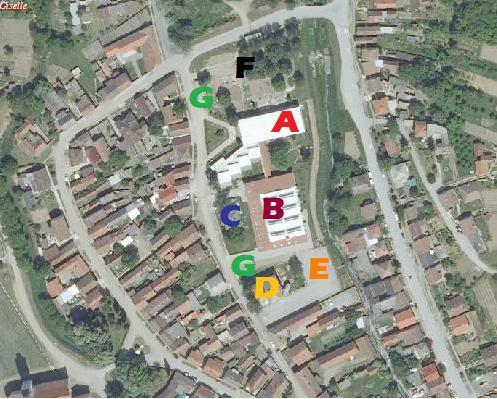 LEGENDA:A - ŠKOLA B - DVORANA  C - UČITELJSKI STANOVI D - STARA ŠKOLA – VRTIĆ I UČITELJSKI STANOVI E - ŠKOLSKO IGRALIŠTE F - VANJSKE POVRŠINE            G - PARKIRALIŠTA Na slici je vidljiv kompleks zemljišta škole na kome se vide:  školska zgrada, školska športska dvorana,  zgrada učiteljskih stanova i vrtiću, gdje su na katu uređena dva školska stana i garsonijera te vanjske površine škole sa školskim sportskim igralištem. Ukupna površina zemljišta iznosi 12 818 m2 od toga:Škola – 1 481 m2Stambena zgrada – 126 m2Vrtić sa stanovima – 274 m2Parkiralište – 589 m2Dvorišta – 7 545 m2Sportska dvorana -1 567 m2Vanjsko sportsko igralište - 1 289 m 2Ukupna površina unutrašnjeg prostora je 4090 m2  :Školska zgrada – 2 081 m2Dvorana  – 2 009 m2  (prizemlje 1 391 m2,  potkrovlje 618 m2)Svi prostori u školi su prozračni i uređeni,  pa možemo zaključiti da su uvjeti rada u školi iznadprosječni. U školskoj zgradi  ima 17 učionica, 4 kabineta (fizika, kemija, geografija, glazbena kultura), školska mliječna kuhinja, „bakina škrinja“, prostorija za informacije, tri sanitarna čvora za učenike i dva za učitelje i osoblje te tri ureda i zbornica. Svi prostori su obnovom škole 2009. godine dobro uređeni s dobrim higijensko-estetskim uvjetima. Svi prostori su povezani prostranim holom. U holu su  postavljeni  stolovi s policama za užinu učenika koji prostorno ne zadovoljavaju potrebama.Školska sportska dvorana je dvokrilna, površine 707 m2 s pomoćnim prostorijama površine 693 m2 i u tom prostoru su uređeni ovi prostori: 4 svlačionice za muške i ženske, 2 kabineta, trim dvorana, radionica domara, ložionica i dva spremišta za opremu tjelesne i  zdravstvene kulture. U potkrovlju dvorane su uređene tri učionice, knjižnica, lončarska radionica, sanitarni čvor i prostorija opće namjene. Sve su navedene prostorije međusobno povezane holom. U potkrovlju sjevernog dijela dvorane uređen je prostor za arhiva preostali  neuređen prostor namjerava se urediti za dodatne potrebe škole (spremište starih pomagala, radionica tehničke kulture…).Škola od 2004. godine radi u jednoj smjeni, kada su prostornim preinakama i rekonstrukcijama osigurani prostorni uvjeti rada.  Školskim kurikulumom utvrđuju se: aktivnost, program i/ili projekt nositelji aktivnosti, programa i/ili projekta ciljevi aktivnosti, programa i/ili projekta namjena aktivnosti, programa i/ili projekta način realizacije aktivnosti, programa i/ili projekta vremenik aktivnosti, programa i/ili projekta troškovnik aktivnosti, programa i/ili projekta način vrednovanja i korištenja rezultata aktivnosti, programa i/ili projekta IZBORNA NASTAVAIZVANNASTAVNE AKTIVNOSTISKUPINE UČENIČKE ZADRUGEDODATNI RADDOPUNSKA NASTAVAIZVANUČIONIČKA NASTAVAŠKOLSKI PROGRAMI/PROJEKTIRAZVOJNI PLANŠkolski kurikulum donesen je na sjednici Školskog odbora 2. listopada 2019. godine na prijedlog Učiteljskog vijeća i ravnateljice škole. Sa sadržajem školskog kurikuluma upoznato je Vijeće roditelja. Školski kurikulum bit će dostupan svim zainteresiranim osobama na web stranici škole.U Cerniku  2. listopada 2019. godinePredsjednik Školskog odbora: 						Ravnateljica škole:Goran Vincetić 							              Reza BenkovićOŠ „MATIJA GUBEC“ CERNIKŠKOLSKI KURIKULUMCernik, 2. listopada 2019.PROGRAMKATOLIČKI VJERONAUK, 1. – 8. razredCILJEVI PROGRAMACilj i svrha katoličkog vjeronauka u osnovnoj školi  sustavno je i skladno teološko-ekleziološko i antropološko-pedagoško povezivanje Božje objave i crkvene tradicije sa životnim iskustvom učenika s ciljem ostvarivanja sustavnoga i cjelovitoga, ekumenski i dijaloški otvorenoga upoznavanja katoličke vjere na informativno - spoznajnoj, doživljajnoj i djelatnoj razini radi postignuća zrelosti kršćanske vjere i postignuća cjelovitoga općeljudskoga i vjerskoga odgoja učenika koji žive u svojem religioznom i crkvenom, kulturnom i društvenom prostoru.NAMJENA PROGRAMA izgraditi stav otvorenosti prema transcendenciji, za postavljanje pitanja o najdubljem smislu čovjekova života i svijeta u odnosu prema vremenitosti i vječnostiostvariti zrelu ljudsku i vjerničku osobnost, na individualnoj i društvenoj razini, u svim dimenzijama čovjekova života: tjelesnoj, duševnoj i duhovnojpostići ljudski i kršćanski odgoj savjesti u odnosu prema sebi, prema drugima, prema društvu i svijetu općenito, a na temelju Božje objave, kršćanske tradicije i crkvenoga učiteljstvabiti sposoban shvatiti i povezati biblijske poruke sa svakodnevnim osobnim i društvenim životomrazvijati spoznaju i stav da je Bog pozvao sve ljude na međusobnu ljubav i zajedništvo i na život u skladu s tim pozivom...NOSITELJI PROGRAMAVjeroučitelji Ksenija Savi i Robert VujicaNAČIN REALIZACIJE PROGRAMA  Kroz individualni rad, frontalni rad, grupni rad, rad u paru, pjevanjem, moljenjem, slikanjem, igrokazima, glumljenjem, humanitarnim radomVREMENIK PROGRAMA Tijekom školske godineTROŠKOVNIK PROGRAMATroškove aktivnosti pokrivaju materijalni izdatci škole.NAČIN VREDNOVANJA I NAČIN KORIŠTENJA REZULTATA PROGRAMA Vrši se pismenim i usmenim putem. Komponente ocjenjivanja su: znanje, stvaralačko izražavanje, zalaganje i kultura međusobnog komuniciranja.PROGRAMINFORMATIKA, 1., 7. i 8. razredCILJEVI I NAMJENA PROGRAMACiljevi i namjena programa propisani su Kurikulumom nastavnog predmeta Informatika za osnovne i srednje škole, kao i odgojno-obrazovni ishodi, razrade ishoda, razine usvojenosti i preporuke
za ostvarenje odgojno-obrazovnih ishoda po razredima i domenama. Dokument je dostupan na sljedećoj poveznici: 
https://narodne-novine.nn.hr/clanci/sluzbeni/2018_03_22_436.htmlNOSITELJI PROGRAMAUčitelji: Kristina Slišurić, Bojan BokanNAČIN REALIZACIJE PROGRAMANastava informatike realizira se u informatičkoj učionici u kojoj je za svakog učenika osigurano jedno računalo, osim u područnim školama za prve razrede gdje se nastava održava u klasičnoj učionici gdje učenici imaju tablete i prijenosno računalo. Nastava je većim dijelom praktična – učenici rade na računalima. U nastavi se koriste suvremene metode i oblici rada. VREMENIK PROGRAMANastava se održava jednom tjedno po dva školska sata (blok sat) tijekom školske godine za učenike prvih razreda,  dvije grupe učenika sedmih razreda i dvije grupe učenika osmih razreda.TROŠKOVNIK PROGRAMA-NAČIN VREDNOVANJA I NAČIN KORIŠTENJA REZULTATA VREDNOVANJAUčenici se vrednuju prema Nacionalnom kurikulumu:Vrednovanje za učenjeljestvice procjene – popis aktivnosti ili zadataka koje učenik izvodi, a s pomoću kojeg sam prati realizaciju i uspješnost e-portfolio – zbirka digitalnih radova koju učenik izrađuje tijekom školovanja praćenje tijekom rada – uporaba online sustava za opažanje i davanje brzih povratnih informacija učenicima. Vrednovanje kao učenjesamorefleksija i samovrednovanje ● ljestvice procjene ● odabir složenosti zadataka prema samoprocjeni te refleksija nakon rješavanja ● izlazne kartice (exit ticket) – učenici daju sebi i učiteljici jednostavnu povratnu informaciju ● vršnjačko vrednovanje kao dio suradničkih aktivnosti kojima vršnjaci prate rad u timuVrednovanje naučenogUsmena provjera znanja  – na svakom satuPismena provjera znanja  - dva puta godišnje pismenim provjerama e-portfolio – vrednuju se pojedini radovi prema zadanim ishodima učenja te napredovanje učenika tijekom školske godine učenički projekti – vrednuje se sudjelovanje učenika, razine aktivnosti, komunikacije i suradnje, projektna dokumentacija te krajnji rezultati projekta i njihovo predstavljanje uporaba online provjera PROGRAMNJEMAČKI  JEZIK, 4.-8. razredCILJEVI PROGRAMAupoznavanje učenika s jezikom, kulturom i običajima naroda i zemalja njemačkog govornog područjastjecanje jezične pismenosti na drugom stranom jezikuNAMJENA PROGRAMANastava je namijenjena učenicima od 4. do 8. razreda kojima je engleski prvi strani jezikNOSITELJI PROGRAMAučiteljica njemačkog jezika Natalia Kovačević TerzićNAČIN REALIZACIJE PROGRAMAaktivnost se održava  dva puta tjedno, ukupno 70 sati godišnjeVREMENIK PROGRAMANastava se održava tjedno po dva školska sata tijekom školske godine.TROŠKOVNIK PROGRAMA-NAČIN VREDNOVANJA I NAČIN KORIŠTENJA REZULTATA PROGRAMAsustavno praćenje i vrednovanje aktivnosti, zainteresiranosti, produktivne i reproduktivne sposobnosti i postignuća u samostalnom izražavanju u pismenom i usmenom oblikuučenici se pismeno prate te brojčano ocjenjuju, a upućuju se i na natjecanja u znanju na školskoj i drugim razinamapružanje povratne informacije za sve postavljene zadatke  i sve izvršene aktivnosti učenikaPROGRAMDramsko- recitatorska družina, 2. – 4. razrediCILJEVI PROGRAMAsteći jezična i komunikacijska znanja, sposobnosti i vještine na standardnom hrvatskom jezikurazvijati sposobnosti za razgovor, usmeno izražavanjerazvijati govorne vrjednote jezikauljudno i prikladno sudjelovati u svakodnevnim različitim dijaloškim komunikacijskim situacijamaostvarivati samostalne govorne nastupezamijetiti i razvijati ulogu neverbalne komunikacijerazvijati sposobnost slušanja, govorenjarazvijati slobodu pokretaosposobiti učenike za glumu, javne nastupe bez strahaslušati govor drugogarazvijati kritičnost i samokritičnostgovorno dramatizirati situacijuNAMJENA PROGRAMAkroz dramsku igru oslobađati učenike u govoru i pokretu kako bi se uspješno prezentirali, pripremiti djecu za javne nastupe - priredbeNOSITELJI PROGRAMAučiteljica RN Nataša VlaovićNAČIN REALIZACIJE PROGRAMAskupni rad, rad u paru, individualni rad, suradnja sa ostalim skupinama u školi i učiteljima (osobito s učiteljima dramsko - recitatorske družine i dramsko-scenske skupine)VREMENIK PROGRAMA35 sati godišnje, 1 sat tjednoTROŠKOVNIK PROGRAMApapir za fotokopiranje, karton u boji, hamer, stiropor, spužva, tkanina, kulise, kostimi NAČIN VREDNOVANJA I NAČIN KORIŠTENJA REZULTATA PROGRAMAkroz kulturnu i javnu djelatnost škole i mjestaPROGRAMDramsko- recitatorska družina PNCILJEVI PROGRAMApoticanje i razvoj stvaralačkih potencijala učenika u području scenske kulturerad na scenskom govoru, pokretu i improvizacijirazvijanje dikcije, pravilnog izgovora i scenskog  pokretaformiranje stavova te stjecanje i razvijanje društvene svijesti; razvijanje samokritičnosti, odgovornosti, tolerancije, humanosti te razumijevanje međuljudskih odnosa stjecanje kulture slušanja i izražavanjapoticanje dramske interpretacijerazvijanje stvaralačkih mogućnosti učenika i sklonost prema scenskom izričajuusavršavanje izražajnog čitanja i recitiranja s dubljim ulaženjem u vrjednote književnog tekstarazvijanje smisla za spontani dramski izraz, koordinacija govora i pokretaostvarivanje glumačkih potencijala svih uključenihjačanje suradničkih odnosa nastavnika i učenikarazvoj kreativnosti kroz stvaranje školskih priredbi, sudjelovanje na gostovanjima (Žminj, Zlatar) i na Lidrano smotriNAMJENA PROGRAMAkroz dramsku igru oslobađati učenike u govoru i pokretu kako bi bili samosvjesni i sigurni u sebe i svoje potencijaleaktivno sudjelovanje učenika na svečanostima i raznim priredbamapripremanje učenika za javne nastupe, gostovanja i smotru Lidranorazvijanje kreativnosti, bogaćenje rječnika i sposobnost usmenog izražavanjaNOSITELJI PROGRAMAučiteljica hrvatskoga jezika Monika ŠtrkNAČIN REALIZACIJE PROGRAMArad u skupinama, individualni rad, dramske igre, krasnoslov, igre kreativnog razmišljanjaVREMENIK PROGRAMAaktivnost se održava jednom tjedno – 70 sati godišnjeTROŠKOVNIK PROGRAMApapir za fotokopiranje, kuliseNAČIN VREDNOVANJA I NAČIN KORIŠTENJA REZULTATA PROGRAMApraćenje i evaluacija rada učenikapraćenje i procjena angažiranosti i pozornosti učenikaprocjena realizacije ciljeva odnosno uspješnosti učenika u svim planiranim aktivnostimaprocjena uspješnosti nastupa na školskim priredbama, gostovanjima (Žminj, Zlatar) te na smotri LidranoPROGRAMMali literatiCILJEVI PROGRAMAsteći jezična i komunikacijska znanja, sposobnosti i vještine na standardnom hrvatskom jezikurazvijati sposobnosti za pisanje, ali i usmeno izražavanjerazvijati pisane i govorne vrednote materinjeg jezikaostvarivati samostalne govorne nastuperazvijati sposobnost slušanja, govorenjarazvijati slobodu pokretaosposobiti učenike za javne nastupe bez strahaslušati govor drugogarazvijati kritičnost i samokritičnostgovorno dramatizirati situacijuNAMJENA PROGRAMAsudjelovanje na školskim manifestacijama škole i mjestapripremiti djecu za javne nastupe - priredbeoslobađati učenike u govoru i pokretu kako bi se uspješno prezentiraliNOSITELJI PROGRAMA   Učiteljica RN Snježana Abrić OrdanićNAČIN REALIZACIJE PROGRAMAindividualni rad rad u parusuradnja sa ostalim skupinama u školi i učiteljimaVREMENIK PROGRAMA      1 sat tjedno tijekom školske godine – ukupno 35 sati godišnjeTROŠKOVNIK PROGRAMApapir za fotokopiranje NAČIN VREDNOVANJA I NAČIN KORIŠTENJA REZULTATA PROGRAMAkroz kulturnu i javnu djelatnost škole, rezultati na smotrama i natjecanjima te natječajimaPROGRAM  FotonovinariCILJEVI PROGRAMAupoznavanje novinarskih vrsta i načina rada i osposobljavanje učenika za adekvatno usmeno i pisano izražavanjeprikupljanje podataka neposrednim kontaktima, putem interneta, iz tiska, knjiga i na druge načinenavođenje učenika na samoinicijativno istraživanje i praćenje svih događanja u školiosposobljavanje učenika za pravilno rukovanje digitalnim fotoaparatimaaktivan odnos prema radnim zadatcimarazvijanje komunikacijskih sposobnosti, sigurnosti i samopouzdanja u javnom nastupu i ophođenjuNAMJENA PROGRAMApriprema članaka i fotografija za ažuriranje web stranice škole izvještajima o aktualnim događanjima u mjestu i školipraćenje školskih i izvanškolskih događanjaizrađivanje panoa na temu života i rada školeinformiranje javnosti o spomenutim događanjima NOSITELJI PROGRAMAMaja Milanović Cvjetković, knjižničarkaNAČIN REALIZACIJE PROGRAMAna primjerima iz novina i časopisa upoznavati učenike s određenim karakteristikama pisanja članakaneprestano praćenje svih događanja u školi i oko nje, vršiti istraživanja, provoditi intervjue, prikupljati materijale i pisati članke o tome, fotografirati i obrađivati fotografije, osvježavati mrežnu stranicu školeVREMENIK PROGRAMAjedan sat tjedno te odrađivanje zadataka vezanih uz vremenik određenih događanjaTROŠKOVNIK PROGRAMAtroškovi izrade fotografija, materijal potreban za uređenje panoaNAČIN VREDNOVANJA I NAČIN KORIŠTENJA REZULTATA PROGRAMAsustavno bilježenje zapažanja razvoja interesa, motivacije i postignućaučenikove samostalne fotografijeweb stranica školeizložbe fotografijaPROGRAMWeb timCILJEVI PROGRAMAOdržavanje web stranice škole kako bi ona stalno bila ažurna i bogata raznolikim informacijama i na taj način zadovoljiti potrebe korisnika (učenika, učitelja, roditelja i lokalne zajednice).NAMJENA AKTIVNOSTIWeb stranice su ogledalo škole koje svakodnevno "konzumiraju" sve zainteresirane stranke: učenici, roditelji, lokalna zajednica te se moraju održavati ažurnima.Pružiti uvid u sve aktivnosti koje se događaju u školi.Izrađivati i postavljati na web stranicu edukativne materijale za učenike putem e-učionice i eko kutka.Postavljati na web stranicu informativne i edukativne materijale za roditelje putem roditeljskog kutka.Pokazivati pozitivno društveno i etičko ponašanje te odgovornost pri uporabi tehnologije.Kreirati jednostavne animacije za web.Obrađivati slike za web.Kreirati tekstualne dokumente i prezentacije te interaktivne digitalne sadržaje  za web.Sakupljati informacije i komunicirati s drugima uporabom tehnologije.Razumjeti kako na koristan način organizirati informacije.NOSITELJI AKTIVNOSTIUčiteljica  informatike Kristina Slišurić, u suradnji s voditeljicom fotonovinarske skupine i učiteljima škole NAČIN REALIZACIJE AKTIVNOSTIWeb stranica škole održava se najvećim dijelom  iz informatičke učionice. Učenici na satovima dodatne nastave dva sata tjedno rade na sljedećim zadacima:pisanje i oblikovanje teksta dobivenog od novinarske skupine ili drugih  (učitelja, učenika, voditelja skupina)priprema fotografija za webobjava vijesti na Internetuoblikovanje i objava anketamoderiranje forumaizrada animacija, plakata, sličica, stripova uz vijesti i člankeobjava obavijesti, najava aktivnostiosmišljavanje, prikupljanje, izrada i objava materijala za e-učionicuistraživanja na eko-teme i njihova objava na stranicamaizrada samostalnih web uradaka i njihovo povezivanje sa školskom web stranicomVREMENIK AKTIVNOSTIAktivnost se održava jednom tjedno u blok satu tijekom školske godine.TROŠKOVNIK AKTIVNOSTI-NAČIN VREDNOVANJA I NAČIN KORIŠTENJA REZULTATA AKTIVNOSTIVrednovanje rada - vidljivo iz posjećenosti web stranica Sudjelovanje na eventualnim web natječajimaPROGRAMInformatičariCILJEVI PROGRAMAupoznati i upotrijebiti različite programe za izražavanje kreativnosti na računalu - izrada digitalnih postera, kvizova, testova, animacija, stripova, prezentacija,osmisliti, izraditi i objaviti vlastiti autorski rad poštujući autorska pravaprepoznati situacije u kojima su ugrožena ljudska prava na internetuprijaviti neprimjerene sadržaje na mrežnim stranicamaprepoznati govor mržnje na internetu - reagirati, ovladati pravilima ponašanja na društvenim  mrežamaotkriti negativne utjecaje pretjeranog korištenja interneta na zdravljeplanirati i reorganizirati vrijeme provedeno na računaluprepoznati ponašanja koja ukazuju na pojavu ovisnosti o računaluobjasniti važnost uporabe elektroničkog otpadasuprotstaviti se nasilju na internetukoristiti vršnjačku pomoćrazviti odgovornost kao jednu od osobina digitalnog građaninaNAMJENA AKTIVNOSTIKroz poučne i zabavne sadržaje učenici se educiraju  o gore navedenim temamaNOSITELJI AKTIVNOSTIUčiteljica informatike Kristina SlišurićNAČIN REALIZACIJE AKTIVNOSTIAktivnost se realizira u informatičkoj učionici u kojoj je za svakog učenika osigurano jedno računalo. Radi se s učenicima 5. do 8. razreda.VREMENIK AKTIVNOSTIAktivnost se održava dva puta tjedno tijekom školske godineTROŠKOVNIK AKTIVNOSTI-NAČIN VREDNOVANJA I NAČIN KORIŠTENJA REZULTATA AKTIVNOSTIPolaznici će dva puta tijekom školske godine pokazati što su naučili educirajući ostale učenike škole (promoviranje sigurnosti na internetu - uz Dan sigurnijeg interneta).Redovito praćenje i analiziranje interesa i napretka učenika te njihovog zalaganja. PROGRAM:RobotikaCILJEVI PROGRAMA:Razvijanje psihomotornih sposobnosti i tehničkog načina razmišljanjaNAMJENA PROGRAMA:Motiviranje na praktičan rad i stjecanje znanja iz elektronike, robotike, programiranja i izgradnje konstrukcija robotaNOSITELJI PROGRAMA:Bojan Bokan, učitlj fizike i informatikeNAČIN REALIZACIJE PROGRAMA: Rad u radionici s kompletima LEGO Mindsorms educationVREMENIK PROGRAMA:Svaki tjedan tijekom cijele godineTROŠKOVNIK PROGRAMA: 0 knNAČIN VREDNOVANJA I NAČIN KORIŠTENJA REZULTATA PROGRAMA: Individualno praćenje uspješnosti učenikaPoticanje interesa za izbor budućeg zanimanjaPROGRAMSKUPINA - EU PROJEKTICILJEVI PROGRAMA : suradnja među osnovnim i srednjim školama diljem Europesudjelovanjem u pojedinim programima i projektima financiranima iz različitih EU, državnih i županijskih fondovapotiče se učenje i razumijevanje različitosti europskih kultura i jezika te se podiže razina kvalitete školskog obrazovanja u EuropiNAMJENA PROGRAMA Svim aktivnostima skupine EU projekti potičemo međusobni interkulturalni dijalog, učenje stranog jezika, upoznavanje drugih zemalja i njihovih kultura te predstavljamo svoju zemlju zemljama Europske unije. Promoviramo europsko državljanstvo bazirano na toleranciji i poštivanju.Kroz rad ove grupe učenici razvijaju sljedeće kompetencije: dobrovoljnost, sloboda, osobno stvaralačko izražavanje, timski rad i otvorenost novim spoznajama, učenje stranih jezika, interkulturni dijalog, tolerancija.Kroz rad grupe intenzivno su zastupljene sljedeće međupredmetne teme:  SOLIDARNOST , IDENTITET, ODGOVORNOST  PREMA DRUŠTVU. NOSITELJI PROGRAMA : 20 učenika iz škole, 5.-8. razred i učitelji koji će se dobrovoljno uključiti u 3 odobrena Erasmus plus projekta Koordinator: Ivan GalićNAČIN REALIZACIJE PROGRAMAProgram se ostvaruje ostvarenjem prijavom na natječaje različitih EU, državnih i županijskih fondova. Učenici će razmjenjivati znanja, iskustva raditi, vršiti korespodenciju putem e-maila, skypa te sudjelovati u mobilnostima u druge europske zemlje ukoliko se odobri financiranje nekog od projekata koje prijavimo.Svakom mobilnošću odrađivat će se radni sastanci i različiti zadaci predviđeni za ostvarivanje projektnih aktivnosti. Među učenicima će se poticati korištenje  engleskog jezika i suvremenih sredstava komunikacije, kao što su nove tehnologije, ICT, mediji.VREMENIK PROGRAMATijekom školske godine - 70 satiDETALJAN TROŠKOVNIK PROGRAMASmart Education: Explore CLIL by Using Robotics - 26 810 EURFood for Thought - A Cultural Recipe of European Traditions and Customs - 13557 EUR Bridges Over Opened Minds - 30 807 EUR NAČIN VREDNOVANJA I NAČIN KORIŠTENJA REZULTATA PROGRAMA
Tijekom aktivnosti i suradnje s drugim školama u Europi, učenici i nastavnici će postati istinski ambasadori za regiju u kojoj se nalaze. Pružanjem velikog spektra aktivnosti ćemo promovirati i integrirati naše rezultate u europskom kontekstu.PROGRAM: Veliki pjevački zbor,  5. - 8. razrediCILJEVI PROGRAMA:motiviranje djeteta za samostalno muziciranje i višeglasno pjevanje različitih glazbenih stilovapostizanje intonativne čistoće pjevanja s obzirom na različitu visinu tonarazvijanje opsega dječjega glasa u dubinu i visinupravilno razvijanje i fraziranje glazbenih mislipravilna i precizna dikcija i artikulacijapravilno držanje tijela i disanje dijafragmomrazvijanje glazbenog pamćenja i  glazbenog ukusaostvariti estetski doživljaj i potrebu za glazbomupoznati vrijedna djela zborske literature domaćih i stranih autoraaktivno sudjelovanje u kulturnom životu škole i sredine u kojoj živimnjegovanje nacionalnog identiteta, domoljublja i rodoljubljaNAMJENA PROGRAMA:nastupi na školskim priredbama i manifestacijamasudjelovanje na 26. susretu malih pjesnika Slavonije i Baranjesudjelovanje u božićnom programu u školi sudjelovanje na Božićnom koncertu HPD „Tomislav“-asudjelovanje na Prvoj pričesti, Majčin dansudjelovanje na Danu školeNOSITELJI PROGRAMA:učenici petog, šestog, sedmog i osmog razreda i učiteljica glazbene  kulture Matea JelinićNAČIN REALIZACIJE PROGRAMA:skupni, individualni, suradnja s ostalim skupinama i učiteljima u školiVREMENIK PROGRAMA:tijekom školske godine, jednom tjedno – 2 sataTROŠKOVNIK PROGRAMAprijevoz po potrebiNAČIN VREDNOVANJA I NAČIN KORIŠTENJA REZULTATA PROGRAMA:tijekom godine pratiti i analizirati interes i zalaganje članova zbora te pratiti njihov napredakprezentiranje rada na školskim priredbamastvaranje prepoznatljivog školskog imidžaprezentiranje rada kroz suradnju s lokalnom zajednicomstvaranje i bogaćenje web-stranice školeformiranje foto - albuma školerazvoj glazbene kulture u lokalnoj sredininjegovanje glazbenog ukusaočuvanje vrijednih djela tradicionalne i umjetničke glazbepotraživanje financijske potpore društvene sredine na osnovu aktivnosti i postignućaPROGRAM:Mali pjevački zbor, 3. – 4. razrediCILJEVI PROGRAMA:motiviranje djeteta za samostalno i grupno muziciranjenjegovanje dječjeg glasarazvijanje intonativne skladnosti i čistoće pjevanjapravilno držanje tijela i pjevanje dijafragmomtočna artikulacija i fraziranjerazvijanje osjećaja za metar i ritam te osjećaja za pokret u skladu s glazbomupoznati se s bogatstvom i raznolikošću domaće i strane zborske literatureizvođenje višeglasja-kanonaktivno sudjelovati u kulturnom životu školerazvijati opažanje povezivanje glazbenih sadržaja s ostalim sadržajimaNAMJENA PROGRAMA: nastupi na školskim priredbama i manifestacijamaprogram za prvi razred Sveti NikolaBožićni program u školiDan školeNOSITELJI PROGRAMA:učenici trećeg i četvrtog razreda i učiteljica glazbene  kulture Matea JelinićNAČIN REALIZACIJE PROGRAMA:skupni, individualni, suradnja s ostalim skupinama i učiteljima u školi VREMENIK PROGRAMA:tijekom školske godine, jednom tjedno TROŠKOVNIK PROGRAMA-NAČIN VREDNOVANJA I NAČIN KORIŠTENJA REZULTATA PROGRAMA:tijekom godine pratiti i analizirati interes i zalaganje članova zbora te pratiti njihov napredakPROGRAM: Tamburaški orkestarCILJEVI PROGRAMA:očuvanje sviranja tradicionalne glazbeupoznati glazbeno pismoupoznati građu tambureosposobljavanje sviranja tambure (bisernica i brač)individualno i grupno sviranjesviranje jednoglasnih i dvoglasnih kompozicija sviranje kompozicija u odgovarajućem tempuprimjena dinamike, agogike i fraziranjasviranje za školske potrebesviranje za potrebe sata razrednika i roditeljskih sastanakapripremanje za rad u TO HPD „Tomislav“-aNAMJENA PROGRAMA:glazbeno opismenjavanjenaučiti svirati tamburusvirati za školske potrebepriprema za prelazak u rad tamburaškog orkestra HPD „Tomislava“sviranje za potrebe sata razrednika i roditeljskih sastanaka, sata glazbene kultureNOSITELJI PROGRAMA:učiteljica glazbene  kulture Matea JelinićNAČIN REALIZACIJE PROGRAMA: individualni rad, rad u parovima i skupni radVREMENIK PROGRAMA:70 sati godišnje – 2 sata tjednoTROŠKOVNIK PROGRAMA: NAČIN VREDNOVANJA I NAČIN KORIŠTENJA REZULTATA PROGRAMA: pratiti i analizirati interes, zalaganje i napredovanje tijekom cijele školske godineočuvanje tradicionalnih instrumenatarazvoj tamburaške glazbesviranje za potrebe školedokumentacija za foto album školedokumentacija na WEB stranici školepotraživanje financijske potpore društvene sredinePROGRAMMladi knjižničariCILJEVI PROGRAMAupoznati osnove knjižničarske struke i rada u knjižnicirazvijati svijest učenika o očuvanju materijalne i duhovne povijesno-kulturne baštine i nacionalnoga identitetatražiti informacije, procijeniti njihovu pouzdanost i služiti se informacijama iz različitih izvora (rječnici, atlasi, enciklopedije, internet i ostali mediji)razvijati komunikacijske, organizacijske i socijalne vještine te suradničke odnose i empatiju u zajedničkim aktivnostima i stvaralačkom radu s vršnjacimaaktivno stvaralački sudjelovati u prostornom uređenju škole i kulturnom životu sredinepoticati i razvijati samostalnost, samopouzdanje, odgovornost i kreativnost u učenikaNAMJENA PROGRAMArazumjeti osnovne stručne poslove u knjižniciosposobljavati se za pretraživanje informacija u različitim izvorimaupoznavanje knjižničnih uslugaNOSITELJI PROGRAMAKnjižničarka Maja Milanović CvjetkovićNAČIN REALIZACIJE PROGRAMAAktivnost se provodi izvan nastave u prostoru knjižnice. Sudjelovanje u radu je dobrovoljno, grupa okuplja učenike viših razreda u skladu s njihovim interesima. Motiviraju se svi koji žele sudjelovati u aktivnosti. VREMENIK PROGRAMAAktivnost se održava jedan sat tjedno te na velikim odmorima kroz dežurstva učenika - knjižničara.TROŠKOVNIK PROGRAMA-NAČIN VREDNOVANJA I NAČIN KORIŠTENJA REZULTATA PROGRAMAanketa među članovima skupine rezultate ankete primijeniti pri donošenju plana rada za sljedeće razdobljePROGRAM: VjeroznanciCILJEVI PROGRAMA:proširivanje znanja iz područja vjeronauka  učenje iz primjera života biblijskih osoba i svetaca upoznavanje sa liturgijskim čitanjimasuradnja sa župnom zajednicomNAMJENA PROGRAMA:upoznavanje vjeroučenika sa životima biblijskih osoba i svetaca te njihovim stavovima prema Bogu i svijetuNOSITELJI PROGRAMA:učitelj Robert VujicaNAČIN REALIZACIJE PROGRAMA: skupni radVREMENIK PROGRAMA:70 sati godišnje – 2 sata tjednoTROŠKOVNIK PROGRAMA:          Troškovi kopiranja radnih materijala NAČIN VREDNOVANJA I NAČIN KORIŠTENJA REZULTATA PROGRAMA: opisno  primjena naučenog u odnosu prema Bogu i bližnjima nasljedovanje biblijskih osoba u svakodnevnom životu  uključenost u kršćansku zajednicu.PROGRAM Likovno- estetska skupina                  CILJEVI PROGRAMAaktivno stvaralački sudjelovati u prostornom uređenju škole i kulturnom životu sredineusvojiti pozitivan odnos prema hrvatskoj kulturi i kulturama drugih naroda, prema kulturnoj i prirodnoj baštini te univerzalnim humanističkim vrijednostima primijeniti umijeća i tehnike pokazujući osjetljivost za vizualni, prostorni i taktilni svijet u stjecanju estetskog iskustvaNAMJENA PROGRAMA: estetsko uređenje interijera škole (panoi, izložbe, priredbe), stvaranje vizualno ugodne radne okoline te povećanje motiviranosti za rad svih  učenika, zaposlenike škole i roditeljaNOSITELJI PROGRAMA: Karmela Marić, učiteljica RN i Ivana Madžarević, učiteljica RNNAČIN REALIZACIJE PROGRAMAskupni rad, rad u paru, individualni rad, suradnja s ostalim skupinama u školi i učiteljimaVREMENIK PROGRAMA: 70 sati godišnje - 2 sata tjednoTROŠKOVNIK PROGRAMAsredstva potrebna za rad (ljepilo, papir u boji, hamer, ukrasni materijal) u vrijednosti oko 1000 kn NAČIN VREDNOVANJA I NAČIN KORIŠTENJA REZULTATA PROGRAMA:kroz kulturno - javnu djelatnost škole tijekom godine pratiti i analizirati interes i napredovanje   učenikavrednovati rad vidljiv na tematskim panoima, uređenju interijera za priredbe i izložbedokumentirati fotografijom i pohraniti u album škole ili prezentirati na internetskim stranicama škole	PROGRAMLikovna radionica CILJEVI PROGRAMAPoticati maštu i kreativnost, psihomotorni razvoj i estetsku osjetljivost kod učenikaNAMJENA PROGRAMAsudjelovati na likovnim natječajima, upoznati učenike s različitim tehnikama, izrađivati različite predmete od različitih materijala, organizirati prodajne izložbe NOSITELJI PROGRAMAKlementina Đurić, učiteljica razredne nastaveNAČIN REALIZACIJE PROGRAMAUčenici će sudjelovati na različitim natječajima tijekom godine po objavljivanju  a donosit će materijale i pribor za rad koji već posjeduju, sakupljat će prirodnine i postavljat će izložbe.VREMENIK PROGRAMATijekom školske godine – 1 sat tjednoTROŠKOVNIK PROGRAMAPapiri (likovne mape), ljepilo, folije za plastificiranje, gips, autolak, špaga, tempere, brusni papir, salvete, lak za salvetnu tehniku, kistovi, pištolj za vruće ljepilo i glinamol, didaktički neoblikovan materijal, prirodnineNAČIN VREDNOVANJA I NAČIN KORIŠTENJA REZULTATA PROGRAMANatječaji likovnih radova, prezentacije u razredu/holu škole (pano, izložba), objava na WEB stranicama školePROGRAMPlesna skupinaCILJEVI PROGRAMARazvijanje mašte i stvaralaštva kroz pokretSvladavanje i usavršavanje koordinacije pokreta kao plesnog i ritamskog izraza Razvijanje i poticanje dječje kreativnosti NAMJENA PROGRAMASudjelovanje  na školskim priredbama i svečanostima Učenje novih pokreta, razvijanje koordinacije cijelog tijelaRazvijanje osjećaja za suradnju i odgovornostNOSITELJI PROGRAMAUčiteljica RN Dijana Betlach Sokić NAČIN REALIZACIJE PROGRAMAOsmišljavanje i uvježbavanje plesnih koreografija na zadanu temu/pjesmuVREMENIK PROGRAMAJednom tjedno (35 sati godišnje)TROŠKOVNIK PROGRAMATroškovi obnove opremeNAČIN VREDNOVANJA I NAČIN KORIŠTENJA REZULTATA PROGRAMAPismeno pratititi napredovanje i zalaganje svakoga učenikaPROGRAM NOGOMETNA SKUPINACILJEVI PROGRAMAomogućiti dječacima usvajanje osnovnih tehničko-taktičkih elemenata nogometne igre s obzirom na selekciju djece omogućiti napredovanje i daljnje usavršavanje u nogometu kroz ŠSD  “Lipa“osigurati adekvatnu afirmaciju u tom sportuNAMJENA PROGRAMAneki od učenika postaju članovi školskog sportskog društvasudjelovanje u organiziranju svih sportskih aktivnosti u školiNOSITELJI PROGRAMAUčitelj TZK - a Zoran DorontićNAČIN REALIZACIJE PROGRAMAUčenici će sudjelovati na školskom natjecanju osnovnih škola, a prema potrebi će se organizirati prijateljske utakmice.Planom i programom obuhvaćene su teme: I.Tehnika nogometa; II.Taktika nogometa.                                                                             VREMENIK PROGRAMATijekom školske godine, 2 sata tjedno (četvrtak 7 . i 8. sat)  TROŠKOVNIK PROGRAMADiplome, priznanja….NAČIN VREDNOVANJA I NAČIN KORIŠTENJA REZULTATA PROGRAMAAnalizom mjerenja utvrđuje se napredak kod učenika, a na natjecanjima ostvarivanje pojedinog plasmana i dobivanje nagrade.PROGRAMODBOJKAŠKA SKUPINACILJEVI PROGRAMAUčenicama koje pokazuju interes i posebno zanimanje, a k tome imaju izražene motoričke i psihosomatske predispozicije za odbojku,  omogućiti usvajanje motoričkih i teorijskih znanja iz odbojkeNAMJENA PROGRAMANeke od učenica postaju članovi Školskog športskog društvaSudjelovanje na školskom natjecanju NOSITELJI PROGRAMAUčitelj TZK-a Zoran DorontićNAČIN REALIZACIJE PROGRAMAUčenici će sudjelovati na školskom natjecanju osnovnih škola, a prema potrebi će se organizirati prijateljske utakmice.Planom i programom obuhvaćene su teme: I.Tehnika odbojke; II.Taktika odbojke.                                                                                 VREMENIK PROGRAMATijekom školske godine – 1 sat tjedno, utorak 7.satTROŠKOVNIK PROGRAMADiplome, priznanja….NAČIN VREDNOVANJA I NAČIN KORIŠTENJA REZULTATA PROGRAMATijekom godine provode se mjerenja pomoću kojih se uočava individualni napredak i razina usvojenosti igre PROGRAM MLADI ČUVARI PRIRODECILJEVI PROGRAMAPoticati i kontinuirano unaprjeđivati očuvanje prirode okoliša te zdravog načina života.Stjecati kulturu življenja  u zdravom okolišu.Razvijati svijest o potrebi očuvanja okoliša. NAMJENA PROGRAMAOsmišljavati i realizirati sadržaje za očuvanje ljepote okoliša. Razvijanje ljubavi prema okolišu  za učenike zainteresirane za sadržaje iz ekologije.NOSITELJI PROGRAMAUčitelj TZK-a: Zoran DorontićNAČIN REALIZACIJE PROGRAMARadionički, projektni, skupno-istraživački, samoistraživački način rada te terenska nastavaVREMENIK PROGRAMATijekom nastavne godine,petkom 7./8.sat TROŠKOVNIK PROGRAMA-----NAČIN VREDNOVANJA I NAČIN KORIŠTENJA REZULTATA PROGRAMASustavno pratiti postignuća i zalaganje učenika i odgovarajuće ih vrjednovati. Rezultate aktivnosti prezentirati na priredbama, u lokalnim medijima.U planu rada eko skupine do kraja ove nastavne godine je akcija sakupljanja starog papira na razini školePROGRAMMJEŠOVITA SKUPINA CILJEVI PROGRAMAstvaranje ugodnoga ozračjadruženje, prihvaćanje i uvažavanje različitosti među učenicimaosposobljavanje za kreativno izražavanje u različitom materijalu, razvijanje ekološke svijestinjegovanje potrebe za kretanjem i tjelesnom aktivnošćupoticanje aktivnog sudjelovanja u svim aktivnostimarazvijanje samopouzdanja i samostalnostistvaranje radne okoline za što ugodniji boravak u njojNAMJENA PROGRAMAobilježiti blagdane i ostale važnije datume u godinipopratiti prirodne pojave i život ljudi našega krajanjegovati ljubav prema pisanoj riječiNOSITELJI PROGRAMAUčiteljice razredne nastave u područnim odjelima: Dajana Kudra, Martina Starčević, Ivana Madžarević , Dijana Betlach Sokić, Janja Kulić (2 sata)NAČIN REALIZACIJE PROGRAMA Organizacija i sudjelovanje na razrednim priredbama, uzgoj cvijeća za učionicu, estetsko uređenje učionice i školskog dvorišta.VREMENIK PROGRAMAJednom tjedno, tijekom školske godineTROŠKOVNIK PROGRAMAPotrošni materijal (oko 100kn)NAČIN VREDNOVANJA I NAČIN KORIŠTENJA REZULTATA PROGRAMApanoi i plakatiweb stranica školezadovoljstvo učenika, učitelja i roditeljaredovito praćenje postignuća učenikaanaliza godišnjeg rada skupinePROGRAMVoćariCILJEVI PROGRAMAosposobiti učenike za proizvodnju mladih sadnica voćakaNAMJENA PROGRAMAusvojiti postupak  kalemljenja i okuliranja  sadnica; sadnja mladih sadnica; zaštita voćaka EKO sredstvimaNOSITELJI PROGRAMAučitelj Hrvoje Golubić i vanjski suradnik Zvonko VincetićNAČIN REALIZACIJE PROGRAMAradom učenika u školskom voćnjaku VREMENIK PROGRAMAtijekom školske godine, 2 sata tjednoTROŠKOVNIK PROGRAMApokrivat će se prodajom mladih sadnicaNAČIN VREDNOVANJA I NAČIN KORIŠTENJA REZULTATA PROGRAMA- učenički radovi će se izlagati na Susretima malih pjesnika i Danu školePROGRAMPovrtlariCILJEVI PROGRAMA stjecanje radnih navika i znanja o ekološkom uzgoju povrćaosposobljavanje učenika za samostalan rad u vrtuNAMJENA PROGRAMArazvijati  i njegovati radne navike, odgovornost, samostalnost i poduzetnoststjecanje praktičnih znanja i vještina koja će pomoći snalaženju u svakodnevnom životurazvijati suradničke odnose i uvažavati rezultate svoga rada, ali i drugih naučiti samostalno uzgojiti i spremiti plodove iz vrtausvojiti pozitivan stav prema sigurnosti u radu; naučiti pravilno koristiti alatnaučiti voditi brigu o ugodnosti radnog okruženja u kojemu učeNOSITELJI PROGRAMAUčiteljica RN Dajana KudraNAČIN REALIZACIJE PROGRAMArad u školskom vrtu, uređenje i održavanje vrta, sadnja i uzgoj povrtnih kulturasuradnja s ostalim srodnim skupinama i tehničkim osobljemVREMENIK PROGRAMA tijekom školske godine, od rujna do lipnja, ovisno o vremenskim uvjetima, 1 sat tjednoTROŠKOVNIK PROGRAMA-  sredstva potrebna za rad (sjeme, lukovice, alat)NAČIN VREDNOVANJA I NAČIN KORIŠTENJA REZULTATA PROGRAMA- uređenjem panoa s dokumentiranim fotografijama, praćenjem učeničkog napretka kroz razgovor i rad PROGRAMBakina kuhinjaCILJEVI PROGRAMAtradicionalni način proizvodnje čaja i džemaNAMJENA PROGRAMAupoznavanje s procesom prerade voća u domaći džemupoznavanje s procesom prerade biljaka u čajrazvijanje svijesti o zdravoj prehraniekološki uzgoj biljakaNOSITELJI PROGRAMAUčiteljica razredne nastave Nikolina Đaković NAČIN REALIZACIJE PROGRAMAProgram će se realizirati s učenicima od 2.- 4. razreda, a prema afinitetima učenika. Rad će se odvijati u suradnji s ostalim srodnim, izvannastavnim skupinama te tehničkim osobljem škole kroz 35 sati godišnjeVREMENIK PROGRAMATijekom školske godine,  1 sat tjedno. S obzirom na specifičnost programa rada skupine, zadržavamo pravo obavljanja rada u terminu kako nam to omoguće vremenski uvjeti te vremenik dozrijevanja pojedinih kultura potrebnih za radTROŠKOVNIK PROGRAMAšećer za džem: 150 knvanilija: 20 knlimun: 50 knambalaža (naljepnice, papir, karton i sl.): 200 knNAČIN VREDNOVANJA I NAČIN KORIŠTENJA REZULTATA PROGRAMARezultati rada bit će prezentirani  putem prodajnih štandova te na ostalim školskim svečanostima,  kako proizlazi iz godišnjeg plana i programa škole. Proizvodi će biti korišteni i prezentirani sukladno predviđenim aktivnostima u okviru programa ERASMUS PLUS.PROGRAMVezilje -  zlatovezCILJEVI PROGRAMAUsvojiti tradicijske vještine rukotvorine zlatovezaNAMJENA PROGRAMAOsamostaliti djecu za vez zlatoveza i tako unaprijediti život škole te razvijati poduzetnički duh djece.NOSITELJI PROGRAMAVoditeljica zlatoveza Ksenija Savi NAČIN REALIZACIJE PROGRAMAprimjenom naučene teorije vezenjem s pet niti na fiksiranim držačima u odabranim ramovima biranjem tradicionalnih motiva i izrada samostalnih motiva crtanjemvez zlatnim koncemVREMENIK PROGRAMATijekom školske godine, 2 sata tjednoTROŠKOVNIK PROGRAMA- igle za perle, igla za vez, pulice, perlice, srebrena  nit, uhu ljepiloUkupno 132,00knNAČIN VREDNOVANJA I NAČIN KORIŠTENJA REZULTATA PROGRAMAUčenički radovi će se izlagati na Danu škole PROGRAM                                  Lončari;  SlikariCILJEVI PROGRAMA       usvojiti znanja o važnijim razvojnim pravcima u umjetnostiusvajanje osnova rada na lončarskom kolu, sušenje i pečenje proizvoda od glinevrednovanje likovnih radova i samovrednovanjeusavršavati i primjenjivati složenije slikarske tehnike, razvijati sposobnost doživljavanja umjetničkih djela, razvijanje vizualne pismenosti i estetske osjetljivostiupoznavanje vrijednosti vlastite kulturne baštinerazvijanje osobnog stava i poduzetništvaNAMJENA PROGRAMA    sudjelovanje na izložbama i natječajimaNOSITELJI PROGRAMA      učitelj likovne kulture Mišo GusićNAČIN REALIZACIJE PROGRAMA    U lončarskoj radionici-pripremanje gline, izrada lončanica, odlaganje, sušenje, pečenje lončanica. Slikari-učenici će usavršavatii tehnike slikanja.VREMENIK PROGRAMA       Tijekom školske godine, jedanput tjedno 2 sata lončar,  1 sat (slikari)TROŠKOVNIK PROGRAMA        Sredstva za kupovanje gline osigurava škola.NAČIN VREDNOVANJA I NAČIN KORIŠTENJA REZULTATA PROGRAMA  Analiza rada na kraju obrazovnog razdoblja i na kraju nastavne godine. Učenički radovi će se izlagati na Susretu  malih pjesnika i Danu škole.  Učenici-slikari sudjelovat će na aktualnim likovnim natječajima i raznim izložbama.PROGRAMLjekovito i začinsko biljeCILJEVI PROGRAMAuzgoj ljekovitog i začinskog bilja u skladu s kalendarom radaosposobljavanje učenika za stvaranje i spremanje proizvoda od uzgojenog biljaNAMJENA PROGRAMAstjecanje radnih navika i znanja o ekološkom uzgoju začinskog i ljekovitog biljauzgoj kultura kao začin jelima i prirodni lijekNOSITELJI PROGRAMA učiteljica RN Martina Valešić Pavelić NAČIN REALIZACIJE PROGRAMArad u školskom vrtu, sadnja i uzgoj ljekovitog i začinskog bilja u lončanicamasuradnja s ostalim srodnim skupinama VREMENIK PROGRAMAtijekom školske godine, od rujna do lipnja, ovisno o vremenskim uvjetima, 1 sat tjednoDETALJAN TROŠKOVNIK PROGRAMAsredstva potrebna za rad ( sjeme i sadnice začinskog i ljekovitog bilja) 100 kn za sjeme i sadnice, 50 kn materijal za pakiranjeNAČIN VREDNOVANJA I NAČIN KORIŠTENJA REZULTATA PROGRAMAprezentiranje proizvoda na školskim svečanostima i smotramaPROGRAMENGLESKI JEZIK, PNCILJEVI PROGRAMAUsustavljivanje i uvježbavanje redovitog gradiva iz engleskog jezikaRazvijanje jezičnog osjećaja i jezičnog razmišljanjaRazvijanje logičkog i gramatičkog mišljenja kod učenikaProširivanje temeljnog znanja te plasiranje istog na natjecanjimaRazvijanje interesa za jezik i gramatiku te jezično izražavanjeRazvijanje jezičnih mogućnosti kod učenikaStjecanje jezične kompetencijeSudjelovanje na natjecanjima na školskoj, županijskoj i državnoj raziniNAMJENA PROGRAMASigurna uporaba temeljnih gramatičkih strukturatvorba riječi Prepoznavanje i određivanje vrsta riječi te njihov redoslijed u rečeniciRazvijanje svijesti o važnosti učenja stranog jezikaNOSITELJI PROGRAMAUčiteljica engleskog jezika Natalia Kovačević TerzićNAČIN REALIZACIJE PROGRAMAPristup svakom učeniku je individualanVREMENIK PROGRAMAAktivnost se održava  dva sata tjedno tijekom školske godine 2019./2020. – 2 sata tjednoDETALJAN TROŠKOVNIK PROGRAMA-NAČIN VREDNOVANJA I NAČIN KORIŠTENJA REZULTATA PROGRAMANačin vrednovanja provodi se kroz obrasce za praćenje i vrednovanje učenikova rada i zalaganja, kroz učenikovo samovrednovanje i samoprocjenu te kroz učeničke motivaciju, interes i samostalni radRazvijati naviku stalnog učenjaPohvalnice za učenike koji idu na županijsko natjecanjePrema ostvarenim postignućima učenici će biti nagrađeni na Razrednom i Učiteljskom vijećuPROGRAMMATEMATIKA  (3.a razred)CILJEVI PROGRAMAMAT EMATIKAstjecanje osnovne matematičke pismenosti i razvijanje sposobnosti i umijeća rješavanja matematičkih problemausvojena matematička znanja znati primjenjivati u svakodnevnom životu osposobljavati za apstraktno mišljenje, logičko zaključivanje i precizno formuliranje pojmovarazvijati osjećaj odgovornosti i kritičnosti prema svome i tuđem radu razvijati sposobnost za samostalni rad, odgovornost za rad, točnost, urednost, sustavnost, preciznost NAMJENA PROGRAMApoticati interes  učenika za proširenim matematičkim znanjem, razviti sposobnosti i vještine osnovnih matematičkih problema potrebnih za nastavak školovanja i uključivanje u cjeloživotno učenjeNOSITELJI PROGRAMAučiteljica RN Karmela MarićNAČIN REALIZACIJE PROGRAMAindividualiziranim pristupom, suradničkim učenjem, timskim radom, igrom i kvizom znanjaVREMENIK PROGRAMAtijekom školske godine 2019./2020. – 1 sat tjedno TROŠKOVNIK PROGRAMApapir za  fotokopiranjeNAČIN VREDNOVANJA I NAČIN KORIŠTENJA REZULTATA PROGRAMAnatjecanje među učenicima u grupi, kviz znanja, pratiti i analizirati rad i napredovanje učenika, opisna ocjena na kraju školske godinePROGRAMMATEMATIKA,  4.b  razredCILJEVI PROGRAMAstjecanje osnovne matematičke pismenosti i razvijanje sposobnosti i umijeća rješavanja  matematičkih problema usvojena matematička znanja znati primjenjivati u svakodnevnom životu osposobljavati za apstraktno mišljenje, logičko zaključivanje i precizno formuliranje  pojmovarazvijati osjećaj odgovornosti i kritičnosti prema svome i tuđem radu razvijati sposobnost za samostalni rad, odgovornost za rad, točnost, urednost, sustavnost,preciznostNAMJENA PROGRAMApoticati interes  učenika za proširenim matematičkim znanjem razviti sposobnosti i vještine osnovnih matematičkih problema potrebnih za nastavak školovanjaotkrivanje iznadprosječne i darovite djece poticanje razvoja iznadprosječne i darovite djeceljubav prema predmetuNOSITELJI PROGRAMAUčiteljica RN Snježana Abrić OrdanićNAČIN REALIZACIJE PROGRAMAindividualiziranim pristupomsuradničkim učenjemtimskim radomigromsudjelovanjem na natjecanjimaVREMENIK PROGRAMAtijekom školske godine - 1 sat tjednoTROŠKOVNIK PROGRAMApapir za  fotokopiranjeNAČIN VREDNOVANJA I NAČIN KORIŠTENJA REZULTATA PROGRAMAnatjecanje među učenicima u grupi, kviz znanja, pratiti i analizirati rad i napredovanje učenika, opisna ocjena na kraju školske godine, sudjelovanje na natjecanjimaPROGRAMMATEMATIKA,  3.i 4.  razred PŠ BanićevacCILJEVI PROGRAMArazvijati logičko mišljenje, rješavati problemske zadatkerazvijati samostalnost i osjećaj odgovornostinavikavanje na točnost, upornost, urednost, preciznostomogućiti rad po programima i sadržajima različite težine i složenosti s obzirom na interese učenika te pristup različitim izvorima znanjaNAMJENA PROGRAMAObogaćivanje matematičkih sadržaja na složenijim matematičkim zadacima. Poticanje suradnje.NOSITELJI PROGRAMAMartina Starčević, učiteljica PŠ BanićevacNAČIN REALIZACIJE PROGRAMANastava je učionička.Aktivnosti podrazumijevaju rad na različitim tipovima zadataka. VREMENIK PROGRAMATijekom školske godine 2019./2020.1 sat tjedno - 3. razred1 sat tjedno - 4. razredDETALJAN TROŠKOVNIK PROGRAMANabava pribora i opreme za rad - papir za ispis/fotokopiranje NAČIN VREDNOVANJA I NAČIN KORIŠTENJA REZULTATA PROGRAMAVrjednovati interes, upornost  i marljivost. Pratiti i analizirati rad i napredovanje učenika za određeno područje u nastavi matematike, opisna ocjena na kraju školske godine.PROGRAMMATEMATIKA,  PŠ Cernička ŠagovinaCILJEVI PROGRAMARazvijati logičko mišljenje, rješavati problemske zadatkeRazvijati samostalnost i osjećaj odgovornostiNavikavanje na točnost, upornost, urednost, preciznostOmogućiti rad po programima i sadržajima različite težine i složenosti s obzirom na interese učenika te pristup različitim izvorima znanjaNAMJENA PROGRAMAObogaćivanje matematičkih sadržaja na složenijim matematičkim zadacima. Poticanje suradnje.NOSITELJI PROGRAMAJanja Kulić, učiteljica PŠ Cernička ŠagovinaNAČIN REALIZACIJE PROGRAMANastava je učioničkaAktivnosti podrazumijevaju rad na različitim tipovima zadataka VREMENIK PROGRAMATijekom školske godine 2019./2020. - 1 sat tjedno DETALJAN TROŠKOVNIK PROGRAMANabava pribora i opreme za rad - papir za ispis/fotokopiranje NAČIN VREDNOVANJA I NAČIN KORIŠTENJA REZULTATA PROGRAMAVrjednovati interes, upornost  i marljivost. Pratiti i analizirati rad i napredovanje učenika za određeno područje u nastavi matematike, opisna ocjena na kraju školske godine.PROGRAMMATEMATIKA,  predmetna nastavaCILJEVI PROGRAMAstjecanje dodatnih matematičkih znanja potrebnih za razumijevanje pojava i zakonitosti u prirodirazvijati sposobnosti za samostalni rad, točnost u računanju, postavljanju problema i izgrađivanju znanstvenog stavaNAMJENA PROGRAMApopularizacija matematike kao znanostiNOSITELJI PROGRAMAučitelji matematike (J. Golubić: 6. i 7. razred; P. Piljić: 5. i 8.  razred)NAČIN REALIZACIJE PROGRAMAindividualni rad, predavanje učitelja i rješavanje problemskih zadataka samostalno i u grupiVREMENIK PROGRAMAtijekom školske godine – 2 sata tjednoTROŠKOVNIK PROGRAMA100 kn (troškovi umnožavanja materijala), troškove snosi  školaNAČIN VREDNOVANJA I NAČIN KORIŠTENJA REZULTATA PROGRAMASustavno praćenje i bilježenje zapažanja učenikovih postignuća i uspjeha, interesa, motivacija i sposobnosti u ostvarivanju dodatnih sadržaja matematikeOsposobljavanje za znanstveni način razmišljanja te prema mogućnostima učenika izbor budućeg zanimanja vezanog uz tehničke i prirodne znanosti.PROGRAMPRIRODA I DRUŠTVO- 1.a razredCILJEVI PROGRAMA Osvještavati potrebu promjena načina ponašanja i odnosa prema okolišu. Razvijati kreativnosti i pozitivnog odnosa prema radu i okolini. Poticati učenike na slobodno izražavanje svojih ideja, poruka i kreativnog izraŽavanja u raznim životnim situacijama. Usmjeravanje učenika na kreativne aktivnosti, inicijativnost, samostalnost, suradnju, timski rad i originalnost u izražavanju. Osvještavati potrebu za štednjom energije, te prikupljanjem i odvajanjem otpada. Razvijanje strpljivosti i upornosti. Istraživati s učenicima, proučavati, promatrati.NOSITELJI PROGRAMAUčiteljica RN Nataša VlaovićNAČIN REALIZACIJE PROGRAMAIstraživanje prirode, okoliša, vode. Izvođenje pokusa primjerenih učeničkoj dobi. Oblikovanje predmeta i pisanog materijala. Simboličko izražavanje, estetika, uređenje interijera i eksterijera, ilustracije. Razvijati ljubav prema prirodi.Istraživanje, timski rad, demonstracija, analitičko promatranje, analize građenja, kombiniranje, maštanje, zamišljanje, kreiranje..VREMENIK PROGRAMATijekom školske godine- 1 sat tjednoTROŠKOVNIK PROGRAMAPapir, papir u boji, ljepilo, slike iz časopisa, voće, fotografije…NAČIN VREDNOVANJA I NAČIN KORIŠTENJA REZULTATA PROGRAMAVrednovanje suradnje među učenicima. Samovrednovanje učeničkih radova usmeno i opisno, prezentacija rada (fotografije, plakat, Power Point prezentacija).PROGRAMPRIRODA I DRUŠTVO- 2.a razredCILJEVI PROGRAMA Osvještavati potrebu promjena načina ponašanja i odnosa prema okolišu. Razvijati kreativnosti i pozitivnog odnosa prema radu i okolini. Poticati učenike na slobodno izražavanje svojih ideja, poruka i kreativnog izraŽavanja u raznim životnim situacijama. Usmjeravanje učenika na kreativne aktivnosti, inicijativnost, samostalnost, suradnju, timski rad i originalnost u izražavanju. Osvještavati potrebu za štednjom energije, te prikupljanjem i odvajanjem otpada. Razvijanje strpljivosti i upornosti. Istraživati s učenicima, proučavati, promatrati.NOSITELJI PROGRAMAUčiteljica RN Nikolina ĐakovićNAČIN REALIZACIJE PROGRAMAIstraživanje prirode, okoliša, vode. Izvođenje pokusa primjerenih učeničkoj dobi. Oblikovanje predmeta i pisanog materijala. Simboličko izražavanje, estetika, uređenje interijera i eksterijera, ilustracije. Razvijati ljubav prema prirodi.Istraživanje, timski rad, demonstracija, analitičko promatranje, analize građenja, kombiniranje, maštanje, zamišljanje, kreiranje..VREMENIK PROGRAMATijekom školske godine- 1 sat tjednoTROŠKOVNIK PROGRAMAPapir, papir u boji, ljepilo, slike iz časopisa, voće, fotografije…NAČIN VREDNOVANJA I NAČIN KORIŠTENJA REZULTATA PROGRAMAVrednovanje suradnje među učenicima. Samovrednovanje učeničkih radova usmeno i opisno, prezentacija rada (fotografije, plakat, Power Point prezentacija).PROGRAMPRIRODA I DRUŠTVO – 4.a razredCILJEVI PROGRAMAPotaknuti znatiželju za istraživanjem i otkrivanjem novih sadržaja.NAMJENA PROGRAMARad s učenicima koji pokazuju interes za sadržaje prirode i društva i žele znati više.NOSITELJ PROGRAMAKlementina Đurić, učiteljica RNNAČIN REALIZACIJE PROGRAMANa zabavan način i različitim strategijama učenici će istraživati prirodu i prirodne pojave u razredu i u prirodi, prikupljati informacije (anketirati), prikupljati materijal i različite predmete, doneseni materijal i predmeti poslužit će za postavljanje izložbi; izvođenje pokusa i praktičnih radova; učenici će raspravljati i istraživati kod kuće i svom okolišu; svoje rezultate rada učenici će, između ostalog, pokazati ostalim učenicima na satu prirode i društva.VREMENIK PROGRAMATijekom školske godine – 1 sat tjednoTROŠKOVNIK PROGRAMApapir, učenički pribor (bojice, flomasteri, škare, ljepilo), papir u boji, karton u boji, NL-i, fotografije, slike iz različitih časopisa, igla, kolaž, , glinamol, folija, termometar, kalendar prirode, dnevne novine, Internet, dječji časopisi, stare knjige prirode i društva, knjiga „155 koraka do sveznalice“, materijal za pokuse (staklene posude, sol,….), ankete, didaktički neoblikovan materijal  NAČIN VREDNOVANJA I NAČIN KORIŠTENJA REZULTATA PROGRAMAopisno praćenje, samovrednovanje te prezentacija rada (izložba, plakat, pano, pokusi, fotografija, Power point prezentacija, WEB stranica škole) PROGRAMGEOGRAFIJA CILJEVI PROGRAMAproširivanje znanja učenika , razvijanje natjecateljskog duha , poticanje samostalnosti i kreativnosti. Kroz terensku nastavu uočavanje geografskih sadržaja te razvijanje interesa za geografiju. Obrada ekoloških tema te djelatnosti vezane za zaštitu i uređenje okoliša. NAMJENA PROGRAMApoticanje samostalnog rada učenika , kreativnost , razlučivanje bitnog od nebitnog te korelacija s drugim predmetima. NOSITELJI PROGRAMAučitelj geografije Ivan AdžićNAČIN REALIZACIJE PROGRAMAproučavanje udžbenika različitih izdavača , proučavanje dodatne literature, rješavanje različitih testova , listića te radnih bilježnica, obilazak geografskih odredišta i uključivanje u ekološke projekteVREMENIK PROGRAMAtijekom školske godine, 3 sata tjednoTROŠKOVNIK PROGRAMA-NAČIN VREDNOVANJA I NAČIN KORIŠTENJA REZULTATA PROGRAMAPohvalnice za sve učenike koji idu na županijsko natjecanje; Prema ostvarenim postignućima voditelj upućuje prijedlog za adekvatno nagrađivanje učenika na Razrednom vijeću kroz pohvale/nagrade; Prezentacija učeničkih radova na nivou škole i općine Cernik.PROGRAMPOVIJEST, 7. i 8. razrediCILJEVI PROGRAMArazvijanje interesa za izučavanje povijesti i zanimanja za sadašnjost, odnosno razvijanje povijesnog mišljenjaosposobljavanje za snalaženje u vremenu i prostorurazvijanje radoznalosti i aktivnog istraživačkog odnosa prema okolinipoticanje učenika na odgovoran odnos prema povijesnoj baštinirazvijanje interesa za svoju kao i za kulturu drugih naroda ( poticanje multikulturalnosti)NAMJENA PROGRAMADodatna nastava iz povijesti služit će produbljivanju nastavnih sadržaja iz povijesti i obradu novih nastavnih sadržaja za koje učenici pokazuju interes. Povijesna grupa će omogućiti učenicima da razviju svoje intelektualne sposobnosti koje omogućuju analizu te kritičko i odgovorno tumačenje informacija. NOSITELJI PROGRAMAučiteljica povijesti Alenka Kovačević NAČIN REALIZACIJE PROGRAMANastava će se realizirati u učionici i na terenu ( knjižnica, arhiv, samostan, dvorci, spomenici i sl.).VREMENIK PROGRAMAAktivnost se održava  dva sata tjedno, tijekom školske godine 2019./2020.TROŠKOVNIK PROGRAMAprijevoz na natjecanje, materijali za plakateNAČIN VREDNOVANJA I NAČIN KORIŠTENJA REZULTATA PROGRAMAUčenik će u diskusiji pokazati svoje razumijevanje nastavnih sadržaja i razvoj svojeg povijesnog mišljenja te u povijesnom istraživanju, koje zahtijeva skupljanje podataka iz različitih primarnih i sekundarnih povijesnih izvora te njihovo proučavanje. Učenici će prezentirati svoje istraživačke sadržaje u obliku prezentacije. PROGRAM  BIOLOGIJACILJEVI PROGRAMArazvijati samostalan rad i istraživačke sposobnosti učenikarazvijati analitičke sposobnosti učenikaosposobiti učenike za samostalno predstavljanje i izlaganje svoga radapripremiti učenike za natjecanje-smotra mladih biologaNAMJENA PROGRAMAprogram namijenjen učenicima 7. i 8. razreda osnovne škole NOSITELJI PROGRAMAučitelj biologije Goran VincetićNAČIN REALIZACIJE PROGRAMAnastava u učionici biologije i kemijeterenska nastava u okolini školeVREMENIK PROGRAMAtijekom cijele školske godine, 1 sat tjedno TROŠKOVNIK PROGRAMA-NAČIN VREDNOVANJA I NAČIN KORIŠTENJA REZULTATA PROGRAMAvrednovanje  uspjeha na natjecanjimameđusobno vrednovanje učenika PROGRAM KEMIJACILJEVI PROGRAMAproširivanje znanja učenika, poticanje samostalnosti i kreativnosti, razvoj natjecateljskog duha, te razvijanje interesa za praktičnu primjenu znanja iz kemije NAMJENA PROGRAMApoticanje i razvoj  samostalnog rada učenika ,razvoj suradničkog učenja i  kreativnosti, razlučivanje bitnog od nebitnog te rješavanje problemskih zadatakaNOSITELJI PROGRAMAučiteljica kemije Sofija PetrićNAČIN REALIZACIJE PROGRAMAproučavanje udžbenika različitih izdavača, proučavanje dodatne literature, rješavanje različitih testova, uključivanje u ekološke projekte škole i šire društvene zajednice.VREMENIK PROGRAMAtijekom školske godine, 2 sata tjednoTROŠKOVNIK PROGRAMA-NAČIN VREDNOVANJA I NAČIN KORIŠTENJA REZULTATA PROGRAMAVrednovanje će biti provedeno kroz sudjelovanje na školskim i županijskim natjecanjima; Prema ostvarenim postignućima učenici će biti  nagrađeni na Razrednom i Učiteljskom vijeću; Prezentacija učeničkih radova na nivou škole i općine Cernik.PROGRAM:Fizika, 7. i 8. razredCILJEVI PROGRAMA:Produbljivati nastavne sadržaje iz fizikeRazvijati i njegovati samopouzdanje, radoznalost i istraživački radNAMJENA PROGRAMA:Učenicima zainteresiranim za istraživački radNOSITELJI PROGRAMA:Bojan Bokan, učitelj fizike i informatikeNAČIN REALIZACIJE PROGRAMA: Proučavanje različitih fizikalnih pojavaRješavanje problemskih zadatakaIzvođenje pokusa različite zahtjevnostiVREMENIK PROGRAMA:2 sata tjedno tijekom školske godineTROŠKOVNIK PROGRAMA: 0 knNAČIN VREDNOVANJA I NAČIN KORIŠTENJA REZULTATA PROGRAMA: Vrednovanje će biti provedeno kroz sudjelovanje na školskim i županijskim natjecanjimaPROGRAMINFORMATIKAProgramiranje (6. i 7. razred)Osnove informatike (6. i . razred)CILJEVI PROGRAMAosposobiti učenike za algoritamski način razmišljanja i kreiranje gotovih programa za rješavanje jednostavnih problema uz pomoć programskog jezika FMS Logo.  Osposobiti učenike za djelotvorno rješavanje problema složene prirode, aktivno i kritično komuniciranje posredstvom različitih medija, razumijevanje i kritičku ocjenu prikupljenih informacija, samostalno istraživanje, donošenje zaključaka, razumijevanje informatičko komunikacijske tehnologije na višoj raziniUčenici se u ovom programu pripremaju za uspješno sudjelovanje na natjecanju INFOKUP.NAMJENA PROGRAMArazumjeti osnove algoritamskog načina rješavanja problema koji uključuje raščlanjivanje većih zadataka na podzadatke, hijerarhijski pristup, slijedno obavljanje algoritamskih koraka, ponavljanje (naredbe repeat, for, while), uvjetno izvođenje (naredbe if)pripremiti program – raščlanjivanje zadatka u niz koraka, programiranje svakog koraka na jednostavan način, jednoznačno i razumljivo – razvijanje kreativnostiizraditi složene algoritme za rješavanje problemana temelju algoritma izraditi program za rješenje zadanog problemarazumjeti sklopovske i programske probleme koji se pojavljuju u svakodnevnom radu i znati ih uklonitina višoj razini koristiti i razumjeti programske alate koji se uče tijekom osnovnoškolskog obrazovanja kao potpora u učenju i istraživanjupripremiti učenike za sudjelovanje na natjecanjima iz programiranja i osnova informatikeNOSITELJI PROGRAMAučiteljica informatike Kristina SlišurićNAČIN REALIZACIJE PROGRAMADodatna nastava iz informatike realizira se u informatičkoj učionici u kojoj je za svakog učenika osigurano jedno računalo. Radi se isključivo praktično s učenicima 5. i 6. razreda– izrada algoritama za rješenje zadanog problema i na osnovu njega izrada programa i testiranje programa, a za učenike 7. i 8. razreda  teorijski  dio gradiva (Osnove informatike).VREMENIK PROGRAMAAktivnost se održava  dva puta tjedno.DETALJAN TROŠKOVNIK PROGRAMA200 kn za nabavu potrebne literature, putni troškovi za prijevoz na županijsko natjecanje u Slavonski BrodNAČIN VREDNOVANJA I NAČIN KORIŠTENJA REZULTATA PROGRAMAsamovrednovanje, samoprocjena i samorefleksijasudjelovanje na školskom i županijskom natjecanjuPROGRAMVJERONAUKCILJEVI PROGRAMAproširivanje znanja učenika iz vjerske kulturepoticanje zanimanja za teološka područjarazvijanje natjecateljskog duhaNAMJENA PROGRAMA5. – 8. razrediNOSITELJI PROGRAMAvjeroučiteljica Ksenija SaviNAČIN REALIZACIJE PROGRAMAredovitim tjednim satom s individualnim pristupomrad u grupinatjecanjaVREMENIK PROGRAMA- tijekom školske godine – 2 sata tjednoTROŠKOVNIK PROGRAMAfotokopirni papirprijevoz u Slavonski Brod, PožeguNAČIN VREDNOVANJA I NAČIN KORIŠTENJA REZULTATA PROGRAMAvjeronaučna olimpijada do državne razinekviz znanjaekipno natjecanjepratiti i analizirati rad i napredovanje ekipePROGRAMHRVATSKI  JEZIK, 1. – 4. razredCILJEVI PROGRAMA- usvajanje osnovnih znanja iz hrvatskog jezika, poboljšanje tehnike i razumijevanje pročitanog- doprinijeti osposobljavanje učenika za jezičnu komunikaciju koja im omogućuje ovladavanje   sadržaja svih obrazovnih predmeta- podići razinu samopouzdanja kod učenika- ostvarivanje uspješne usmene i pismene komunikacije, te čitateljske navikeNAMJENA PROGRAMAindividualnim radom pomoći učenicima koji imaju problema s usvajanjem gradiva iz hrvatskog jezikapodići razinu samopouzdanja kod učenikaNOSITELJI PROGRAMAučitelji razredne nastaveNAČIN REALIZACIJE PROGRAMAindividualni rad s učenicimarad prema nastavnom planu i programurad s pismenim i usmenim zadacimavježbe čitanja i čitanja s razumijevanjemVREMENIK PROGRAMA- tijekom školske godine, 1 sat tjednoTROŠKOVNIK PROGRAMA- listići, umnožavanjeNAČIN VREDNOVANJA I NAČIN KORIŠTENJA REZULTATA PROGRAMAindividualno praćenje uspješnosti usvajanja planiranih    sadržajausmena i pisana provjera učenika, listići za provjerukorištenje obrazaca za dopunsku nastavu i bilježenje rezultata pomoću listićaPROGRAMHRVATSKI JEZIK  5. do 8. razredCILJEVI PROGRAMApomoći učenicima koji zaostaju u stjecanju znanja, umijeća i sposobnosti i koji iskazuju teškoće u komunikacijiutvrditi uzroke zaostajanja i donijeti mjere pomoćirazvijati ustrajnost i inicijativnost u rješavanju zadatakapoticanje samopouzdanja učenika i razvijanje radnih navikaposebno pomoći učenicima koji rade po prilagođenom programuNAMJENA PROGRAMAusvajanje znanja koja su potrebna za daljnji radpotaknuti učenike na samostalno učenje i napredovanje u nastavipomoć u učenju, savladavanje nastavnog gradiva koje nije uspješno usvojenoNOSITELJI PROGRAMAUčitelji  hrvatskoga jezika Monika Štrk i Ivan GalićNAČIN REALIZACIJE PROGRAMAučitelj će donijeti plan i program rada za svakog učenika na evidencijskom listiću i voditi evidenciju o prisustvovanjunastava će biti individualizirana, prilagođena mogućnostima i sposobnosti učenikavrednovat će se i najmanji napredak poticajnom ocjenom i zabilješkomorganizirat će se pomoć boljih učenika, roditelja i dr.učenik će pohađati dopunsku nastavu dok za nju postoji potrebaVREMENIK PROGRAMAAktivnost se održava jednom tjedno.DETALJAN TROŠKOVNIK PROGRAMA-NAČIN VREDNOVANJA I NAČIN KORIŠTENJA REZULTATA PROGRAMAindividualno praćenje uspješnosti savladavanja gradivaopisno praćenje napredovanjapravovremeno pružati povratnu informaciju za sve postavljene zadatke  i sve izvršene aktivnosti učenikaPROGRAMMATEMATIKA, 1. – 4. razredCILJEVI PROGRAMAdopuniti temeljna matematička znanja  doprinijeti stjecanju osnova matematičke pismenosti i matematičkih kompetencija     osposobiti i motivirati učenike za učenje i vježbanje  matematikepodići razinu samopouzdanja kod učenika                     NAMJENA PROGRAMA-individualnim radom pomoći učenicima koji imaju problema s usvajanjem gradiva iz matematikeNOSITELJI PROGRAMAUčitelji razredne nastaveNAČIN REALIZACIJE PROGRAMAindividualni rad s učenicimarad prema nastavnom planu i programu rad s pismenim i usmenim zadacimaVREMENIK PROGRAMA-  tijekom školske godine, 1 sat tjednoDETALJAN TROŠKOVNIK PROGRAMA- listići, umnožavanjeNAČIN VREDNOVANJA I NAČIN KORIŠTENJA REZULTATA PROGRAMA- individualno praćenje uspješnosti usvajanja planiranih sadržaja- usmena i pisana provjera učenika, listići za provjeruPROGRAM MATEMATIKA, 5.-8. razredaCILJEVI PROGRAMA: pomoć slabijim učenicima i učenicima po prilagođenom programu u ovladavanju temeljnim matematičkim  znanjimaNAMJENA PROGRAMA: Ovladavanje temeljnim  matematičkim znanjima kao preduvjetom uspješnosti nastavka školovanjaNOSITELJI PROGRAMA: učitelji matematike  J. Golubić i P. PiljićNAČIN REALIZACIJE PROGRAMA: Individualnim pristupom omogućiti razvijanje sposobnosti svakog učenika prema njegovim mogućnostima.VREMENIK PROGRAMA: jedan sat tjedno tijekom školske  godineDETALJAN TROŠKOVNIK PROGRAMA: potrošni materijal za posebne listiće i zadatke – 100,00 kn, trošak snosi školaNAČIN VREDNOVANJA I NAČIN KORIŠTENJA REZULTATA PROGRAMA: vrednovanje sukladno pravilniku o ocjenjivanju i vrednovanju učenikovih postignuća kroz praćenje učenikovih postignućaprocjena predmetnog učitelja o napretku učenikaPROGRAM ENGLESKI JEZIK, 5.-8. razredCILJEVI PROGRAMApomoći učenicima koji zaostaju u stjecanju znanja, umijeća i sposobnosti i koji iskazuju teškoće u komunikaciji na engleskom jezikuutvrditi uzroke zaostajanja i donijeti mjere pomoći i ublažavanja teškoća u nastavi engleskog jezikarazvijati ustrajnost i samostalnost u rješavanju zadatakaposebno pomagati učenicima koji rade po prilagođenom programuNAMJENA PROGRAMAosposobljavanje  učenika  za korištenje engleskog jezika u govoru i pismurazvijanje pozitivnog  stava  prema učenju stranog jezikapoticanje na samostalnost u raduNOSITELJI PROGRAMAučiteljice  engleskog jezika Natalia Kovačević Terzić (5. i 7.r.) i Katja Meseš (6. i 8. r.)NAČIN REALIZACIJE PROGRAMADopunska nastava iz engleskog jezika održava se u učionici engleskog jezika, 1 sat tjedno, u jednoj grupi, uz korištenje svih dostupnih sredstava potrebnih za što kvalitetniji rad.Učitelji će donijeti plan i program rada za svakog učenika na evidencijskom listiću te na taj način voditi evidenciju o nazočnima.Nastava će biti individualizirana, prilagođena mogućnostima i sposobnosti učenika.Učenik će pohađati dopunsku nastavu dok za to postoji potreba.VREMENIK PROGRAMANastava se održava jedan sat tjedno tijekom školske godine.TROŠKOVNIK PROGRAMA-NAČIN VREDNOVANJA I NAČIN KORIŠTENJA REZULTATA PROGRAMAindividualno i opisno praćenje napredovanja i uspješnosti savladavanja gradivaRezultati rada dopunske nastave očituju se kroz redovni program u nastavi engleskog jezika, rezultatima pisanih i usmenih provjera znanja.PROGRAM:Fizika – dopunska nastavaCILJEVI PROGRAMA:Razvijati pozitivan odnos prema raduUsvojiti sadržaje koji nisu usvojeni na redovnom satu fizikeVježbom utvrditi već usvojene sadržajeStjecanje znanja i vještinaPosvetiti se učenicima s posebnim potrebamaNAMJENA PROGRAMA:Pomoći učenicima u svladavanju poteškoća koje se javljaju kod usvajanja nastavnog plana i programaNOSITELJI PROGRAMA:Bojan Bokan, učitelj fizike i informatikeNAČIN REALIZACIJE PROGRAMA: Individualni rad s učenicimaRad prema nastavnom planu i programuRad s pisanim i usmenim zadacimaVREMENIK PROGRAMA:2 sata tjedno tijekom školske godineTROŠKOVNIK PROGRAMA: 0 knNAČIN VREDNOVANJA I NAČIN KORIŠTENJA REZULTATA PROGRAMA: Usmenim ispitivanjem, postignutim uspjehom na ispitima, uključivanjem u rad na redovnom satu fizikePROGRAM:Izlet učenika 1. i 2.  razreda – Slavonski BrodCILJEVI PROGRAMA:Upoznati središte županije – Slavonski Brod (Tvrđava, brodsko korzo)Razlikovati životinjske vrste u ZOO Ruščicanavesti postupke kojima mogu pridonijeti zaštiti, očuvanju i unapređenju okoliša te zaštiti životinjanjegovati kulturu pristojnog ophođenja u svakodnevnim situacijamazamjećivati posebnosti kraja, izgled, životinje, djelatnost ljudiNAMJENA PROGRAMA:Program je namijenjen učenicima prvih i drugih razreda kako bi povezali nastavne sadržaje s konkretnim situacijama.NOSITELJI PROGRAMA:učitelji razredne nastave Nataša Vlaović, Nikolina Đaković (Marija Galić), Ivana Madžarević, Dijana Betlach Sokić, Dajana Kudra, Janja KulićNAČIN REALIZACIJE PROGRAMA:     vožnja autobusom do odredišta, obilazak, ručak, slobodno vrijeme za igruVREMENIK PROGRAMA:6. svibnja 2020.TROŠKOVNIK PROGRAMA: Cijena aranžmana po učeniku – financiraju roditeljiNAČIN VREDNOVANJA I NAČIN KORIŠTENJA REZULTATA PROGRAMA:   prezentacija na roditeljskom sastanku, web stranica školePROGRAMIzlet učenika 3. razreda u Đakovo - OsijekCILJEVI PROGRAMArazlikovati vrste prometnica koje povezuju zavičajupoznavanje sa širim zavičajemuočiti izgled i posebnosti nizinskog i brežuljkastog zavičaja, tipičnost naseljauočiti i razumjeti vezu djelatnosti ljudi s izgledom zavičaja i prirodnim uvjetima u nizinskom i brežuljkastom zavičajuupoznavanje reljefa zavičajaposjetiti pastuharnu Đakovo kao najstarije uzgajalište lipicanaca u Europi te državnu ergelu u Ivandvoruposjetiti zoo vrt u OsijekuNAMJENA PROGRAMAupoznati kulturno-povijesne znamenitosti, spomenike i narodnu baštinu Đakova i Osijekarazvijati pravilan i trajan odnos prema kulturnoj baštininjegovati kulturno ponašanje na javnim mjestimaNOSITELJI PROGRAMAučitelji razredne nastave Karmela Marić, Martina Valešić Pavelić, Martina StarčevićNAČIN REALIZACIJE PROGRAMAvožnja autobusom, obilasci, šetnja, razgledavanje…VREMENIK PROGRAMA6. svibnja 2020.TROŠKOVNIK PROGRAMAcijena aranžmana po učeniku – financiraju roditeljiNAČIN VREDNOVANJA I NAČIN KORIŠTENJA REZULTATA PROGRAMAusmeno izražavanje dojmovakviz znanjaprezentacija na roditeljskom sastankuPROGRAMIzlet učenika  4. razreda u ZagrebCILJEVI PROGRAMAusvojiti znanja o prošlosti Zagreba  i povezati sa sadašnjošćuupoznati važnost glavnog grada Republike Hrvatskeupoznati funkcije glavnog grada Republike Hrvatskesposobnost snalaženja u velikom graduvidjeti povijesne i kulturne znamenitosti Zagrebaljubav prema glavnom gradu i povijesnim znamenitostima ZagrebaNAMJENA PROGRAMApovezati nastavu prirode i društva i ekskurzijuupoznati naš glavni grad Zagreb – njegove ljepote i   kulturno povijesne spomenikerazumjeti pojam i važnost metropoleNOSITELJI PROGRAMA Učitelji RN Klementina Đurić, Snježana Abrić OrdanićNAČIN REALIZACIJE PROGRAMAvožnja autobusom do Zagrebapanoramsko razgledavanjevožnja uspinjačomšetnja gradom i obilazak centra gradaposjet Tehničkom muzejuposjet ZOO vrtuposjet zračnoj luci Dr. Franjo Tuđmanposjet Hrvatskom saboruVREMENIK PROGRAMA6. svibnja 2020. TROŠKOVNIK PROGRAMAcijena aranžmana po učeniku – financiraju roditeljiNAČIN VREDNOVANJA I NAČIN KORIŠTENJA REZULTATA PROGRAMAusmeno izražavanje dojmovakviz znanjaprezentacija na roditeljskom sastankuPROGRAM:Jednodnevna ekskurzija za učenike 5. i 6.razreda; Krapina, Varaždin, TrakošćanCILJEVI PROGRAMA:posjetiti i razgledati Muzej krapinskih neandertalaca i Muzej evolucijeposjetiti i razgledati dvorac Trakošćan te upoznati njegovu funkciju kroz povijestupoznati povijesne i kulturne znamenitosti grada VaraždinaNAMJENA PROGRAMA:povezati i primijeniti naučeno gradivo povijesti, geografije, biologije, likovne kulture, vjeronauka i hrvatskog jezikaNOSITELJI PROGRAMA:razrednici 5. i 6. razreda: Alenka Kovačević, Bojan Bokan, Petar Piljić, Kristina SlišurićNAČIN REALIZACIJE PROGRAMA: prikupljanje ponuda agencijaizbor najbolje ponudeprijevoz autobusom prema programu odabrane agencijerazgledavanje, obilazak, posjet muzejima, dvorcu te obilazak grada VaraždinaVREMENIK PROGRAMA:6. svibnja 2020.TROŠKOVNIK PROGRAMA: Cijena će biti naknadno određena u dogovoru s roditeljima, a prema odabranoj ponudi (u cijenu mora biti uključeno zdravstveno osiguranje za učenike ). Troškove snose roditelji.NAČIN VREDNOVANJA I NAČIN KORIŠTENJA REZULTATA PROGRAMA: U nastavi i svakodnevnom životuKvizRadni listićiPrezentacija u učioniciPrezentacija na roditeljskom sastankuPROGRAM:Školska ekskurzijaCILJEVI PROGRAMA: "Park znanosti"; Javne površine oplemenjene interaktivnim znanstvenim i edukativnim sadržajem namijenjenim svim dobnim skupinama. Sadržaj čine eksponati, od kojih svaki pokazuje i dokazuje zanimljive pojave iz područja fizike, astronomije, geografije i psihologije.Posjet muzeju Matija Gubec; cjeloviti pregled feudalnog Zagorja. Povijest, kultura i svakodnevnica tog doba obrađeni kroz nekoliko tema. Seljačka buna iz 1573. središnji je događaj, ali feudalno društvo ne prikazuje se samo kroz sukob staleža, već i kroz slojevite promjene koje to društveno uređenje na prostoru Hrvatskoga zagorja prolazi od kasnoga srednjega vijeka do njegova službenog ukinuća 1848.Marija Bistrica; Najpoznatije hrvatsko Marijino svetište Marija Bistrica, vjekovima je središnje mjesto u vjerničkom životu hrvatskoga naroda. U ovom hrvatskom Marijinu svetištu i prošteništu štuje se čudotvorni kip Majke Božje s Djetetom u naručju, najveća svetinja našega hrvatskog naroda. Pred njim su tijekom stoljeća milijuni pobožnih hodočasnika klečali i molili i od nebeske Majke dobivali pomoć i uslišanje.NAMJENA PROGRAMA:Upoznati  znamenitosti sjevernog gorskog krila Medvednice.NOSITELJI PROGRAMA:razrednici 7. i 8. razreda: Jelena Golubić, Ksenija Savi, Matea Jelinić i Katja MesešNAČIN REALIZACIJE PROGRAMA: Jednodnevna školska ekskurzijaVREMENIK PROGRAMA:6. svibnja 2020. TROŠKOVNIK PROGRAMA: Cijena aranžmana po učeniku – financiraju roditeljiNAČIN VREDNOVANJA I NAČIN KORIŠTENJA REZULTATA PROGRAMA: Prezentacija na roditeljskom sastanku, web stranica školePROGRAMKino-predstava povodom Dječjeg tjednaCILJEVI PROGRAMArazlikovati lutkarski, crtani, igrani i dokumentarni filmzamijetiti i odrediti slijed događaja u filmu, ispričati filmsku pričurazlikovati glavne i sporedne likove u filmurazvijati kulturu gledanja i slušanjapotaknuti interes za filmsku umjetnostupoznavanje kulturne ustanovepoticati kulturno ponašanje u kulturnoj ustanovipoštovati prometna pravilaodgovorno sudjelovanje u prometuupoznati osnovnu namjenu kulturne ustanovesigurno se kretati prometnicomrazlikovati prometna sredstvaupoznati vrste prometnica koje povezuju zavičajomogućiti učenicima da posjete kino, te prate najnoviju kino produkcijurazvijanje svijesti o važnosti središta županijeNAMJENA PROGRAMAobilježavanje Dječjeg tjednarazvijanje kino kultureNOSITELJI PROGRAMAUčitelji razredne nastave od 1. do 4. razredaNAČIN REALIZACIJE PROGRAMA·         putovanje autobusom do Nove Gradiške i posjet kino prostoru radi gledanja kino predstaveVREMENIK PROGRAMA·         10. mjesec – Dječji tjedanTROŠKOVNIK PROGRAMA·       cijena kino ulaznice – financiraju roditeljiNAČIN VREDNOVANJA I NAČIN KORIŠTENJA REZULTATA PROGRAMAlikovna i literarna interpretacija doživljaja u razreduprigodni članak na web stranicama školePROGRAM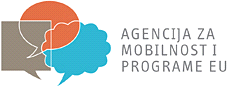 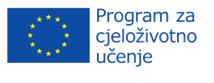 EU PROJEKTI: ERASMUS PLUSprojekti:  Smart Education: Explore CLIL by Using Robotics - 26 810 EURFood for Thought - A Cultural Recipe of European Traditions and Customs - 13557 EUR Bridges Over Opened Minds - 30 807 EUR CILJEVI PROGRAMA : - Promicanje kulturne raznolikosti dijeleći vlastitu povijest, kulturu, umjetnost, tradiciju 
- uvidjeti sličnosti i razlike između škola i zemalja;- povećanje poštovanja svakog učenika  za  vlastitu domovinu (lokalitet, zemlja);
- poticanje učenja stranih jezika te upotrebe istih u praksi;
- poticanje korištenja ICT i up-to-date tehnologije za komunikaciju te integracija  u sadržaje     postojećeg kurikuluma;
- poboljšanje pismenosti i tečnost u usmenom izražavanju na materinskom jeziku i stranim jezicima;
- poticanje "školskog" aktivnog učenja i "učenjem kroz rad" pristupa;
- otkrivanje novih nastavnih sadržaja i metoda;- promicanje pozitivnih stavova i suradnje između zemalja sudionica u duhu poštovanja i tolerancije;
- kod djece razviti stavove kao što su kreativnost, genijalnost, inventivnost, samopouzdanje, upornost, odgovornost, samokritičnost i otvorenost.
- motivirati učenike s posebnim potrebama u ponašanju ili učenju i onih u socioekonomski nepovoljnom položaju za postizanje novih vještina u školi;
- uravnoteženje akademskog uspjeha i životnih vještina;
- povećanje volumena mobilnosti učenika i nastavnika te poticanje kontakata s kolegama iz drugih zemalja;AKTIVNOSTI: 14 internacionalnih odlazaka na mobilnosti (learnig, teaching, training activities) za učitelje i učenikaNAMJENA PROGRAMAUČENICI / UČITELJI / INSTITUCIJE Sudjelovanjem u tako velikom i izazovnom Europskom partnerstvu, mi ćemo steći bogat spektar vještina i ljudskih vrijednosti. Kontakti s različitim kulturama, tradicijama i običajima će zauzvrat promovirati stavove prijateljstva, poštovanja i tolerancije. Učenici kao i nastavnici će vidjeti da je učenje zabavno i  zanimljivo. Oni će postati više svjesni različitosti naroda i kultura u cijeloj EU, ali što je još važnije, svjesni sličnosti između nas.

NOSITELJI PROGRAMA : škole partneri iz različitih europskih zemalja: Litva, Poljska, Rumunjska, Grčka, Italija, Njemačka, Portugal.NAČIN REALIZACIJE PROGRAMAProgram se ostvaruje ostvarenjem zadanih MOBILNOSTI (1 mobilnost= 1 putovanje 1 osobe u stranu zemlju). Svakom mobilnošću odrađivat će se radni sastanci i različiti zadaci predviđeni za ostvarivanje projektnih aktivnosti. VREMENIK PROGRAMA1.10.2018. – 30.6.2020.DETALJAN TROŠKOVNIK PROGRAMA71.174 EUR = 530.958 kn NAČIN VREDNOVANJA I NAČIN KORIŠTENJA REZULTATA PROGRAMATijekom mobilnosti, učenici i učitelji će postati istinski ambasadori za regiju u kojoj se nalaze. Pružanjem velikog spektra aktivnosti ćemo promovirati i integrirati naše rezultate u europskom kontekstu.PROGRAMNacionalni kviz za poticanje čitanja „RITAM ODRASTANJA“CILJEVI PROGRAMArazvijati kulturu čitanja kod učenikaNAMJENA PROGRAMAdobrovoljno čitati, interpretirati i sažeti pročitanoNOSITELJI PROGRAMAMaja Milanović Cvjetković, knjižničarkaNAČIN REALIZACIJE PROGRAMA       •    rješavanje kviza on-line (učenici od 5. do 8. razreda)VREMENIK PROGRAMAlistopad/studeniTROŠKOVNIK PROGRAMA200 kunaNAČIN VREDNOVANJA I NAČIN KORIŠTENJA REZULTATA PROGRAMAanaliza uspješnosti i praćenje rezultata za buduće aktivnostiPROGRAMKnjižnični ruksakCILJEVI PROGRAMArazvijanje interesa za knjigu i poticanje čitanjaNAMJENA PROGRAMArazviti kulturu čitanjaNOSITELJI PROGRAMAMaja Milanović Cvjetković, učitelji i učenici trećih razredaNAČIN REALIZACIJE PROGRAMA       •    čitanje s obitelji, pisanje dojmova i iznošenje dojmova pred razredomVREMENIK PROGRAMAdrugo polugodišteTROŠKOVNIK PROGRAMAtroškovi papira, hameraNAČIN VREDNOVANJA I NAČIN KORIŠTENJA REZULTATA PROGRAMAodabir najljepših dojmova, zbližavanje s obitelji, zabavaPROGRAMNoć knjigeCILJEVI PROGRAMANoć knjige održava se povodom obilježavanja Svjetskog dana knjige i autorskih prava (23.4.), potvrđenim od strane UNESCO-a, te Dana hrvatske knjige (22.4.).Tim povodom će naša školska knjižnica postati mjesto promoviranja knjiga i autora. Glavni ciljevi su promicanje knjige i kulture čitanjaNAMJENA PROGRAMANoć knjige je organizirana kako bi se, bez zatvaranja očiju pred nelijepom svakodnevicom, barem na jedan dan više govorilo o čaroliji stvaranja i radosti čitanja knjiga.NOSITELJI PROGRAMAMaja Milanović Cvjetković, knjižničarkaNAČIN REALIZACIJE PROGRAMAUčenici  imaju priliku upoznati se sa brojnim autorima, ali i onima koji na bilo koji način sudjeluju u nastanku ili distribuciji knjige. čitanje citata ili ulomaka iz omiljenih knjigagledanje filmaVREMENIK PROGRAMAtravanj 2020.TROŠKOVNIK PROGRAMANAČIN VREDNOVANJA I NAČIN KORIŠTENJA REZULTATA PROGRAMAanketa među uzvanicimaknjiga dojmovaPROGRAMWeb stranice školeCILJEVI PROGRAMAodržavanje web stranice škole kako bi ona stalno bila ažurna i bogata raznolikim informacijama i na taj način zadovoljiti potrebe korisnika (učenika, učitelja, roditelja i lokalne zajednice).NAMJENA AKTIVNOSTIweb stranice su ogledalo škole koje svakodnevno "konzumiraju" sve zainteresirane stranke: učenici, roditelji, lokalna zajednica te se moraju održavati ažurnimapružiti uvid u sve aktivnosti koje se događaju u školiizrađivati i postavljati na web stranicu edukativne materijale za učenike putem e-učionice i eko kutkapostavljati na web stranicu edukativne materijale za roditelje putem roditeljskog kutkapokazivati pozitivno društveno i etičko ponašanje te odgovornost pri uporabi tehnologijekreirati jednostavne animacije za webobrađivati slike za webkreirati tekstualne dokumente i prezentacije za webskupiti informacije i komunicirati s drugima uporabom tehnologijerazumjeti kako na koristan način organizirati informacijeNOSITELJI AKTIVNOSTIUčiteljica informatike Kristina Slišurić, u suradnji s voditeljem foto-novinara NAČIN REALIZACIJE AKTIVNOSTIWeb stranica škole održava se najvećim dijelom  iz informatičke učionice. Učenici na satovima dodatne nastave dva puta  tjedno rade na sljedećim zadacima:pisanje i oblikovanje teksta dobivenog od novinarske skupine ili drugih  (učitelja, učenika, voditelja skupina) prijenos fotografija na računalo i njihova priprema za webobjava vijesti na Internetuoblikovanje i objava anketamoderiranje forumaizrada animacija uz vijesti i člankeobjava obavijesti, najava aktivnostiosmišljavanje, prikupljanje, izrada i objava materijala za e-učionicuistraživanja na eko-teme i njihova objava na stranicamaizrada samostalnih web uradaka i njihovo povezivanje sa školskom web stranicomVREMENIK AKTIVNOSTIAktivnost se održava dva puta tjedno tijekom školske godine.TROŠKOVNIK AKTIVNOSTI-NAČIN VREDNOVANJA I NAČIN KORIŠTENJA REZULTATA AKTIVNOSTIvrednovanje rada - vidljivo iz posjećenosti web stranica sudjelovanje na eventualnim web natječajimaPROGRAMProjekt „Škole za Afriku“CILJEVI PROGRAMAprikupiti novčana sredstva za školovanje djece u jednoj od afričkih zemaljasenzibilizirati učenike, roditelje i učitelje za humanitarno djelovanjeNAMJENA PROGRAMAširiti program namijenjen je učenicima od prvog do osmog razreda, zaposlenicima škole, roditeljima i građanima upisnog područja školeNOSITELJI PROGRAMAvjeroučiteljica Ksenija Savi NAČIN REALIZACIJE PROGRAMApostavljanje kasica po svim razredima školeorganiziranje dobrotvornih akcija i sajmova s ciljem prikupljanja novčanih sredstavademonstracija projekta putem plakata, panoa i ostalog didaktičkog materijalaVREMENIK PROGRAMAtijekom cijele školske godineTROŠKOVNIK PROGRAMAPrikupljena sredstva ovise o sudionicima projekta, a sva se prikupljena sredstva u potpunosti  doniraju Unicefu.NAČIN VREDNOVANJA I NAČIN KORIŠTENJA REZULTATA PROGRAMAIzvješće Škole za Afriku na panou u zbornici.PROGRAM„Zasadi drvo,ne budi panj“ (Sadnjom drveća protiv deforestacije)CILJEVI PROGRAMArazvijati  svijest učenika o važnosti zaštite šumskih ekosustava NAMJENA PROGRAMAsudjelovanje učenika u građanskoj akciji na razini Republike HrvatskeNOSITELJI PROGRAMAUčitelj biologije, učenici dodatne nastave biologije(8. razred)NAČIN REALIZACIJE PROGRAMAsadnja odabrane sadnice drvenaste biljke na prostoru školeVREMENIK PROGRAMA25. listopad 2019. godineTROŠKOVNIK PROGRAMAsadnica –donacija Hrvatskih šuma(rasadnik) NAČIN VREDNOVANJA I NAČIN KORIŠTENJA REZULTATA PROGRAMApraćenje rasta i razvoja sadnice drvenaste biljke kroz vremensko razdoblje nekoliko godinaPROGRAMProjekt „Nedjelja zahvalnosti za rad ljudskih ruku i plodove zemlje“CILJEVI PROGRAMAupoznati učenike s nastajanjem kruha (od zrna do kruha)poučiti mlade o kruhu kao izrazu životne i duhovne snageupoznati učenike sa žetvenim i ostalim običajima te blagovanjem kruhaupoznati učenike s autohtonim i/ili starim vrstama voća i drugim plodovima zemlje upoznati učenike sa zastupljenošću i načinima očuvanja pojedinih vrsta plodova zemljeupoznati učenike s prednostima ekološki uzgojene hrane ukazati na važnost zdrave prehrane NAMJENA PROGRAMAizložba plodova i tradicionalnih jela našeg  zavičajazajedničko blagovanje kruha i plodova zemlje darivanje kruha–simbola obnove i blagostanja uplatiti prikupljena sredstva Školama za AfrikuNOSITELJI PROGRAMAvjeroučitelj Robert Vujica ,učitelji razredne nastave, razrednici predmetne nastave, školaNAČIN REALIZACIJE PROGRAMAPrigodni program po danima (školski odmori),  sv. misa-druga nedjelja u listopaduVREMENIK PROGRAMADrugi tjedan u listopadu 2019.TROŠKOVNIK PROGRAMARoditelji i učenici - solidarnoNAČIN VREDNOVANJA I NAČIN KORIŠTENJA REZULTATA PROGRAMAizložba plodova užeg zavičajauplata prikupljenog iznosa Školama za Afriku sveta misaŠkolski projekt:  Kulturna baština zavičajaCILJ PROGRAMAgrađenje kulturnog identiteta i spoznaja što sve na njega utječekroz etno sadržaje upoznati učenike s tradicijskim vrijednostima i običajimaNAMJENA PROGRAMAupoznavanje i čuvanje tradicije, kulture i običaja zavičajaNOSITELJI PROGRAMAkoordinator projekta - ravnateljica Reza Benković, članovi  tima -Tajana Luketić, Goran Vincetić, Zoran Dorontić, skupina učenikaškole partneri: OŠ Markovac Vrbova;  OŠ Jakšić NAČIN REALIZACIJE PROGRAMApostavljanje  problemskog zadatkatimski rad, rad na projektu, rješavanje problemapraktični rad učenika i izlaganje drugim učenicima škole, školama partnerima, Učiteljskom vijećuobjave u medijima i na web stranici školesusret škola partneraPROGRAMSusret malih pjesnika Slavonije i BaranjeCILJEVI PROGRAMAnjegovanje kulturne baštine svoga krajaočuvanje našeg materinjeg jezikanjegovanje tradicije (umjetničke i tradicionalne)poticanje učeničke kreativnosti; učenje odgovornosti za javne nastupeučenje organizacije velikih skupova, prihvaćanje odgovornosti, učenje kulturnom ponašanju i ophođenju s vršnjacimarazvijanje socijalnih vještina kod učenika, izgradnja prijateljstva i zajedništvaNAMJENA PROGRAMApromicanje cerničke kulturne tradicijepostizanje visoko umjetničke razine tematikom svojih nastupa te njegovanje slavonske kulturne tradicijeNOSITELJI PROGRAMAorganizacijski odborNAČIN REALIZACIJE PROGRAMAkroz priredbu na kojoj se radi na očuvanju hrvatske riječi i učeničkog stvaralaštvaorganiziranim radom u izvannastavnim aktivnostimatiskanje zbornika, priznanja, diploma, bedževa, pripremanje domjenka za sve sudionikeslanje propozicija natječaja, suradnja sa sponzorimauređenje okoliša škole, dvorane za priredbuposjet izložbiVREMENIK PROGRAMA22. studenoga 2019. TROŠKOVNIK PROGRAMA25 000 kunaNAČIN VREDNOVANJA I NAČIN KORIŠTENJA REZULTATA PROGRAMAanaliziranje suradničkih odnosaknjiga utisakaanaliza na Učiteljskom vijećuPROGRAMDan školeCILJEVI PROGRAMAobilježavanje Dana škole kroz kulturni i sportski programprezentiranje postignuća učenika i učitelja tijekom školske godineNAMJENA PROGRAMArazvijati čitateljske, izražajne, scenske, pjevne i plesne sposobnosti učenikastečena znanja i vještine prezentirati ostalim učenicima, učiteljima i roditeljimaNOSITELJI PROGRAMAravnateljica, voditelji izvannastavnih aktivnosti, učitelji, učenici, roditelji,  stručni suradnici, administrativno-tehničko osobljeNAČIN REALIZACIJE PROGRAMAsudjelovanje na javnim nastupimaizložbe učeničkih radovaVREMENIK PROGRAMA22. svibnja 2020.TROŠKOVNIK PROGRAMA10.000,00 knNAČIN VREDNOVANJA I NAČIN KORIŠTENJA REZULTATA PROGRAMAocijeniti kvalitetu izvođenja pojedinih točaka u programustečeno samopouzdanje i kvalitetu u radu koristiti na drugim javnim nastupimaPROJEKTVRTIM ZDRAVI FILMCILJEVI PROGRAMAEdukacija učenika o zdravim prehrambenim navikamaPoticanje učenika na povećanje tjelesne aktivnostiPoticanje okoline (roditelja, učenika i učitelja) da bude spremna na prihvaćanje i podržavanje promjena prehrambenih navikaNAMJENA PROGRAMAProvedbom projekta učitelji će educirati učenike sedmih razreda o važnosti pravilne prehrane i važnosti  bavljenja tjelesnom  aktivnošću. Na taj način poruke  dopiru do učenika u fazi u kojoj formiraju svoje stavove i ponašanja te im pomažemo da usvoje zdrave navike koje će biti dio njihovih života i u kasnijoj dobiNOSITELJI PROGRAMAUčitelj Zoran DorontićNAČIN REALIZACIJE PROGRAMAVrtim Zdravi Film sadrži se od edukacije, aktivacije i evaluacije. Edukativni dio temelji se na posebno kreiranoj brošuri oblikovanoj u četiri modula (osnovne postavke pravilne prehrane, planiranje prehrane, moje tijelo i hrana, kako poboljšati prehrambene navike). a) Edukacija učitelja u suradnji s  Agencijom za odgoj i obrazovanje b) Edukacija učenika Nakon edukacije učitelji  će započeti s provedbom Projekta u svojim školama. Učitelj koji provodi Projekt treba održati sva četiri predavanja, u svim odjeljenjima 7-ih razreda. Predavanja trebaju trajati jedan školski sat. Predavanja će se održavati na satu razrednika ili u terminima izvan redovite nastave, koje će odrediti ravnatelj škole. Završne svečanosti održat će se u 4 -5 gradova (naknadno će se odrediti gradovi) te će na njoj sudjelovati svi sudionici Projekta (učenici, učitelji, roditelji), ostali učenici i učitelji škole, sportaši te predstavnici lokalnih medija. Aktivacija učenika postiže se na nekoliko načina. Jedan od načina je kroz aktivno sudjelovanje u edukativnoj igri, dok je drugi mogućnost natjecanja u jednoj od kategorija: najbolja škola u izradi video uratka, najbolja škola u znanju te najbolja škola u sportu. Sadržaj kreiran za potrebe projekta može se objavljivati u medijima (tisak, TV, Facebook, Youtube, web stranice). Dodatno će se učenike poticati na sudjelovanje u atletskim natjecanjima Državnog prvenstva ŠŠD RH osnovnih škola u šk. god. 2019./2020.VREMENIK PROGRAMATijekom godineTROŠKOVNIK PROGRAMANAČIN VREDNOVANJA I NAČIN KORIŠTENJA REZULTATA PROGRAMANa prvom satu, prije početka prvog predavanja provodi se Anketni upitnik 1. Na zadnjem edukativnom predavanju, po završetku predavanja, provodi se Anketni upitnik 2. Rezultati anketa biti će javno objavljeni. VrtimZdraviFilm biti će medijski popraćen.PROGRAM UNIVERZALNA SPORTSKA ŠKOLACILJEVI PROGRAMAPoticati višestrani psihosomatski razvoj djeceRazvijati zdravstvenu kulturuKod djece stvoriti naviku svakodnevnog tjelesnog vježbanjaRazvijati motoričke i funkcionalne sposobnostiNAMJENA PROGRAMAOmogućiti djeci stjecanje iskustava pokretom; poticati usvajanje znanja o različitim sportovima i vrijednosti bavljenja sportom.Poticati pozitivan stav prema zdravom načinu života i zdravoj prehrani.NOSITELJI PROGRAMAUčitelj TZK-a: Zoran DorontićNAČIN REALIZACIJE PROGRAMAU nastavnoj godini 2019./2020. treninzi će se održavati po 2 školska sata VREMENIK PROGRAMAod listopada do lipnjaI.SKUPINA (1.i 2. razred-20 polaznika): Ponedjeljak (12,55-13,40)/petak (12,55 – 13,40)II.SKUPINA (3.i 4.razred-20 polaznika): Ponedjeljak (12,05-12,50)/Srijeda (12.05-12.50) TROŠKOVNIK PROGRAMAcca 1.500,00kn odlazak na bazene BrodDiplome,priznanja….NAČIN VREDNOVANJA I NAČIN KORIŠTENJA REZULTATA PROGRAMATijekom godine provode se tri mjerenja kao inicijalno, tranzitivno i finalnoMjerenjem će biti obuhvaćene antropometrijske karakteristike te motoričke i funkcionalne sposobnostiAnalizom dobivenih rezultata vidjet će se napredak za svakog od djece koja su bila uključena u program vježbanja  PROGRAM VJEŽBAONICACILJEVI PROGRAMA• poboljšanje zdravstvenog statusa učenika, • stvaranje zdravih životnih navika, • povećanje interesa za tjelesnom aktivnošću učenikaNAMJENA PROGRAMA• uključivanje što većeg broja učenika, prvenstveno onih koji nisu uključeni u sustav sportskih klubova, u organizirane školske sportske aktivnosti, • zadovoljenje učenikovih potreba za igrom, kretanjem, druženjem, istraživanjem...,NOSITELJI PROGRAMAUčitelj TZK-a: Zoran DorontićNAČIN REALIZACIJE PROGRAMAVREMENIK PROGRAMAod listopada do lipnjaI.SKUPINA (1.i 2. razred-20 polaznika): Ponedjeljak (12,55-13,40)/petak (12,55 – 13,40)II.SKUPINA (3.i 4.razred-20 polaznika): Ponedjeljak (12,05-12,50)/Srijeda (12.05-12.50) TROŠKOVNIK PROGRAMAcca 1.500,00kn odlazak na bazene BrodDiplome, priznanja….NAČIN VREDNOVANJA I NAČIN KORIŠTENJA REZULTATA PROGRAMATijekom godine provode se tri mjerenja kao inicijalno, tranzitivno i finalnoMjerenjem će biti obuhvaćene antropometrijske karakteristike te motoričke i funkcionalne sposobnostiAnalizom dobivenih rezultata vidjet će se napredak za svakog od djece koja su bila uključena u program vježbanja  PROGRAMŠKOLSKO SPORTSKO DRUŠTVO“LIPA“CILJEVI PROGRAMAOmogućiti što većem broju učenika usavršavanje motoričkih znanja kroz                             redovito, dodatno, vježbanje tijekom cijele šk. godineNAMJENA PROGRAMAKroz sustav natjecanja uvoditi i pripremati učenika za uključivanje u sportske klubove                       kao oblik izvanškolske aktivnostiNOSITELJI PROGRAMAUčitelj TZK-a: Zoran DorontićNAČIN REALIZACIJE PROGRAMAU nastavnoj godini 2019./2020. treninzi će se održavati po                                                   2.školska sata u tjednu(ukupno 70 sati)                                       S obzirom na plan i program rada učenici će sudjelovati na                                                  županijskim/poluzavršnim i završnim natjecanjima VREMENIK PROGRAMATijekom šk.god. 2019./2020.Srijedom 7./8.sat (12:55-14:30)  TROŠKOVNIK PROGRAMAcca 1.000,00kn nagrade za sportaša i sportašicu godine, priznanja, pehari …NAČIN VREDNOVANJA I NAČIN KORIŠTENJA REZULTATA PROGRAMAAnalizom mjerenja utvrđuje se napredak kod učenikaSudjelovanje na školskim, županijskim, poluzavršnim i završnim natjecanjimaPROGRAMPosjet Vukovaru i Karlovcu - 8. razrediCILJEVI PROGRAMAupoznati tijek Domovinskog rata i bitke za Vukovarnjegovanje i jačanje domoljubljaupozoriti na posljedice Domovinskog rata na području HrvatskeNAMJENA PROGRAMAupoznavanje učenika osmih razreda s Domovinskim ratom i bitkom za Vukovar te KarlovacNOSITELJI PROGRAMAKatja Meseš, Matea Jelinić i Alenka KovačevićNAČIN REALIZACIJE PROGRAMAjednodnevna terenska nastava u Vukovaru i jednodnevna terenska nastava u KarlovcuVREMENIK PROGRAMA2. prosinca 2019. - Vukovar7. travnja 2020. – KarlovacTROŠKOVNIK PROGRAMAbesplatna organizacija Javne ustanove „Memorijalni centar Domovinskog rada Vukovar“ i pokroviteljstvo  Ministarstva braniteljaNAČIN VREDNOVANJA I NAČIN KORIŠTENJA REZULTATA PROGRAMAEvaluacija se provodi kroz dva kviza: prvog dana terenske nastave u Vukovaru i drugog dana terenske nastave u Karlovcu. Učenici će na sljedećem satu povijesti ispuniti i tablicu o novim naučenim pojmovima.PROGRAMVEČER MATEMATIKE  (1.- 8.raz.)CILJEVI PROGRAMApopularizacija matematike te poticaj učenika za nastavak matematičkog obrazovanjapoticati izgradnju pozitivnog stava prema matematicizabavnim aktivnostima otkriti često zaboravljenu - zabavnu stranu matematike stvarati nove ideje o tome što matematika jest i čime se bavi dokazati da matematičke probleme svakodnevno svi uspješno rješavamo usvojena matematička znanja znati primjenjivati u svakodnevnom životu razvijati suradnički odnos NAMJENA PROGRAMA Večer matematike potiče interakciju te pomaže djeci i roditeljima da razumiju međusobne potrebe i izazove. NOSITELJI PROGRAMAučiteljica RN Klementina Đurić, učitelj matematike Petar PiljićNAČIN REALIZACIJE PROGRAMAkroz igru, suradnjom roditelja i djece VREMENIK PROGRAMA5. prosinca 2019.TROŠKOVNIK PROGRAMApapir za  fotokopiranje i ispisNAČIN VREDNOVANJA I NAČIN KORIŠTENJA REZULTATA PROGRAMAevaluacijski listićiPROGRAMRAZREDNI PROJEKT „PLASTIČNIM ČEPOVIMA DO SKUPIH LIJEKOVA“CILJEVI PROGRAMAusvojiti znanja potrebna za očuvanje prirodetretirati otpad kao vrijedan izvor sirovina, jer otpad nije smeće smanjiti otpad te dugoročno utjecati na promjenu navika kod mladihpodizati svijesti o utjecaju otpada na okoliš pomoći učenicima i roditeljima u stjecanju novih znanja i vještina u gospodarenju otpadomrazvijati kod učenika svijest o humanitarnom djelovanjuNAMJENA PROGRAMA selektivno prikupljati i razvrstavati otpad (plastične boce, baterije), prikupljati plastične čepove za „Udrugu oboljelih od leukemije i limfoma“NOSITELJI PROGRAMA      3. razred i učiteljica Karmela Marić, PŠ Banićevac i učiteljica Martina Starčević  NAČIN REALIZACIJE PROGRAMA implementacija s drugim nastavnim predmetima;  prikupljanje otpada (plastične boce, plastične čepove, baterije) i razvrstavanje, sudjelovanje u humanitarnoj akciji „Plastičnim čepovima do skupih lijekova“VREMENIK PROGRAMAtijekom školske godine 2018./2019.TROŠKOVNIK PROGRAMA    poštarina za slanje paketaNAČIN VREDNOVANJA I NAČIN KORIŠTENJA REZULTATA PROGRAMApredaja skupljenih čepova „Udrugi oboljelih od leukemije i limfoma Hrvatske“PROGRAMEksperimentalni program „Škola za život“CILJEVI PROGRAMAProvjera primjenjivosti novih kurikuluma i oblika metoda rada te novih nastavnih sredstava s obzirom na sljedeće ciljeve: a) povećanje kompetencija učenika u rješavanju problemab) povećanje zadovoljstva učenika u školi te motivacija njihovih učitelja NAMJENA PROGRAMAIspitati: 1) novi kurikulumi2) različiti oblici rada i metode poučavanja 3) različita nastavna sredstvaNOSITELJI PROGRAMAMinistarstvo znanosti i obrazovanjaNAČIN REALIZACIJE PROGRAMAProvedba u 2. i 6. razredu osnovne škole u svim nastavnim predmetima, a u 8. razredu osnovne škole u Biologiji, Kemiji i FiziciVREMENIK PROGRAMAŠkolska godina 2019./2020. TROŠKOVNIK PROGRAMAFinanciranje provođenja programa osigurat će Ministarstvo znanosti i obrazovanja iz triju izvora:  Državnoga proračuna  Europskoga socijalnog fonda  Programa potpore strukturnim reformama.NAČIN VREDNOVANJA I NAČIN KORIŠTENJA REZULTATA PROGRAMAPosebna pažnja posvetit će se praćenju ranije spomenutih ciljeva eksperimenta: povećanje kompetencija učenika u rješavanju problema i povećanje zadovoljstva učenika u školi te motivacija njihovih učitelja i nastavnika. Praćenje i vrednovanje eksperimentalnoga programa provodit će se kvalitativno, kvantitativno, razgovorom s dionicima, uporabom anketnih upitnika te različitih oblika vrednovanja usvojenosti ishoda. Praćenje i vrednovanje eksperimentalnoga programa provodit će Ministarstvo znanosti i obrazovanja u suradnji s Nacionalnim centrom za vanjsko vrednovanje obrazovanja. Načini vrednovanja opisani su u kurikulumima nastavnih predmeta u poglavlju G. Vrednovanje odgojno-obrazovnih ishoda u nastavnome predmetu.PRIORITETNO PODRUČJE UNAPRJEĐENJACILJEVIMETODE I AKTIVNOSTI ZA OSTVARIVANJE CILJEVANUŽNI RESURSIDATUM DO KOJEG ĆE SE CILJ OSTVARITIOSOBE ODGOVORNE ZA PROVEDBU AKTIVNOSTIMJERLJIVI POKAZATELJI OSTVARIVANJA CILJEVASENZIBILIZACIJA ODNOSA I MEĐUSOBNA SURADNJAPovećana kvaliteta radnog ozračja.Poboljšana kvaliteta komunikacije među učiteljima, stručnim suradnicima i pomoćnog osoblja.Povećana međusobna komunikacija i suradnja među učiteljima,  stručnim suradnicima i pomoćnog osoblja.Osvijestiti utjecaj radnog ozračja na rad učitelja. Razmjena iskustva u odgojno-obrazovnom radu s ciljem podizanja kvalitete obrazovanjaOrganizirati i provesti radionice za učitelje i stručne suradnike.Razvijati komunikacijske vještine.Organizirati team building.Razmjenjivati iskustva.Uključivati se u zajedničke projekte.Sudjelovati u sportskim igrama.Nastaviti se kontinuirano individualno usavršavati.Uredski materijalFotoaparatSportski rekvizitiRačunalo, internetStručna literatura2017.-2019.ravnateljica, stručni suradnikravnateljicaravnateljicaravnateljicaravnateljicaZapisnici.Aktivnosti objavljene na web stranici škole. Foto dokumentacija.Evaluacijske liste. Plakati.PRIORITETNO PODRUČJE UNAPRJEĐENJACILJEVIMETODE I AKTIVNOSTI ZA OSTVARIVANJE CILJEVANUŽNI RESURSIDATUM DO KOJEG ĆE SE CILJ OSTVARITIOSOBE ODGOVORNE ZA PROVEDBU AKTIVNOSTIMJERLJIVI POKAZATELJI OSTVARIVANJA CILJEVARAZVIJANJE EKOLOŠKE SVIJESTI KOD DJECE I ODRASLIHEkološki osviještena djeca i odrasli koji imaju:- usvojena osnovna znanja, vještine i navike o važnosti i načinu brige za okoliš- primjena stečenih znanja, vještina i navika u svakodnevnom životu- razvijen pozitivan stav o prirodi i uvjerenje o potrebi očuvanja prirodeProvoditi društveno-zabavne aktivnosti: posjeti, šetnje, izleti.Provoditi predavanja i radionice na eko teme na satu razrednika.Provoditi akciju skupljanja starog papira.Skupljati stare baterije u spremnike.Provesti eko radionice s učenicima i roditeljima.PlakatiKutije za stari papirProstor za odlaganje papiraRačunalo, internetStručna literaturaUredski materijalPano.Platno za vrećice, stroj za šivanje, konac, boje za tkaninu.2017.-2019.ravnateljicaravnateljicaravnateljicaravnateljicaravnateljicaravnateljicaPedagoška dokumentacija.Prezentacije .Foto dokumentacija.Aktivnosti objavljene na web stranici škole. Plakati.Eko kutak u prostoru škole (panoi na eko teme).Uređivati eko kutak u prostoru škole.Akcija „ Zamijenimo plastične vrećice platnenima vrećicama“Proizvodnja prirodne kozmetikeIntenzivirati uporabu kompostištaSjemenke cvijeća, plastične čaše.Preparati za proizvodnju prirodnih kozmetičkih proizvoda (mast, eterična ulja...).2017.-2019.ravnateljicaravnateljicaravnateljicaravnateljicaPedagoška dokumentacija.Prezentacije .Foto dokumentacija.Aktivnosti objavljene na web stranici škole. Plakati.